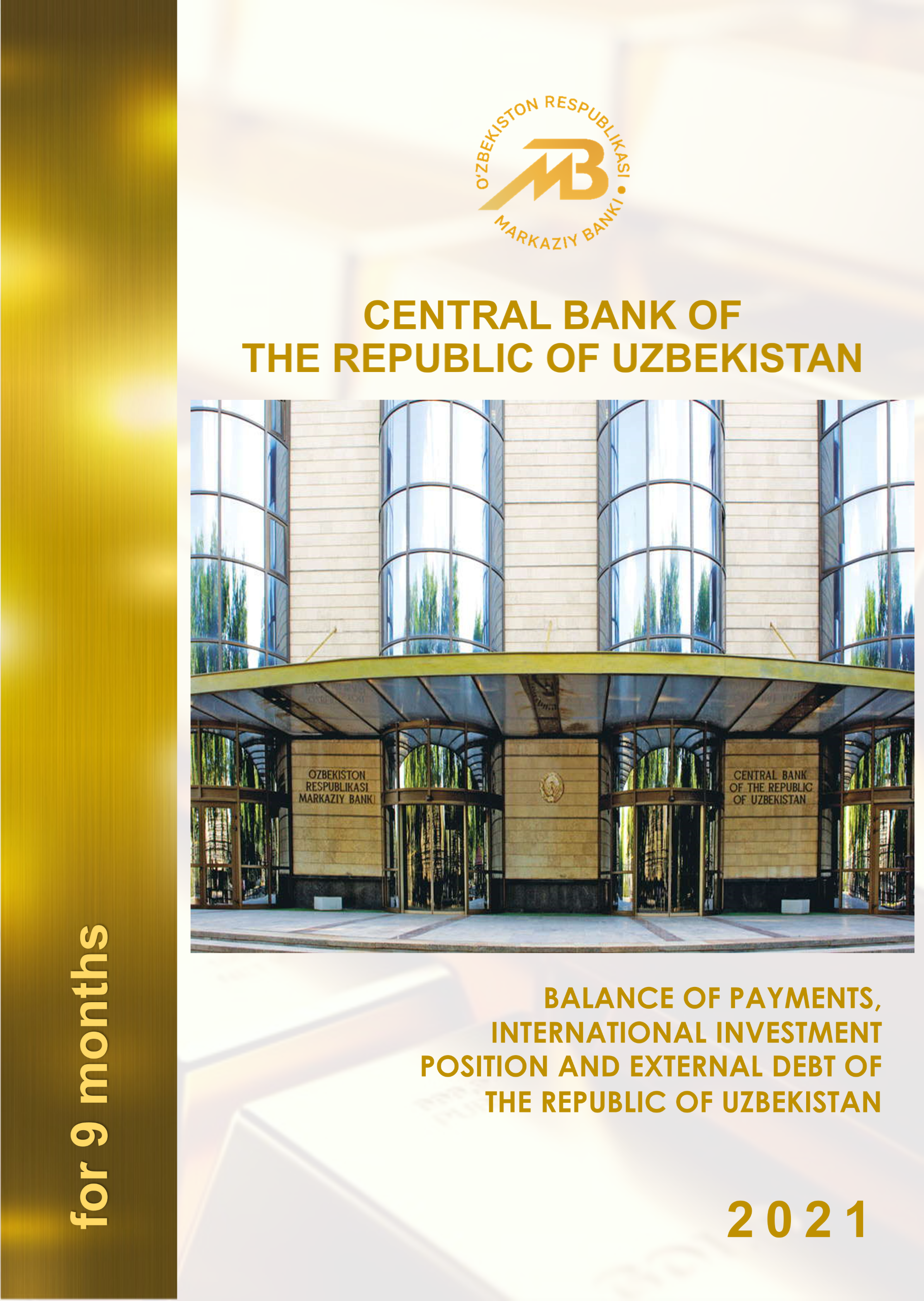 INTRODUCTIONThis publication is prepared by the Central Bank of the Republic of Uzbekistan. 
The publication provides information on the balance of payments and international investment position, as well as external debt for 9 months of 2021, which was compiled in accordance with the sixth edition of the Balance of Payments and International Investment Position Manual (BPM6. IMF, 2009) and External Debt Statistics Manual (IMF, 2013).The recovery of historical data and implementing new forms of reporting on external debt was performed in line with transition to IMF’s Special Data Dissemination Standard 
and support users with consecutive data series.  While performing a comparative analysis, some relative indicators, as well as expert opinions on the observed changes were presented to facilitate the understanding of the data in the context of overall economic conditions. Methodological comments on balance 
of payment, as well as sources of information and explanations to compiled data are given 
in a separate section at the end of the publication.Previously published historical series are adjusted when accounting methodology 
is changed and/or additional data is received. Wherein reports received on transactions between residents and nonresidents, information provided by business entities, detected statistical discrepancies and foreign trade data refinement are the sources for an update 
of previously published series.The data, presented in the publication, is relevant as of December, 2021.Due to rounding of data provided in the tables of this review, minor discrepancies between the result and the sum of the summands are possible.Statistical tables on the analytical presentation of the balance of payments 
and international investment position and the total external debt are provided on the website of the Central Bank of the Republic of Uzbekistan http://www.cbu.uz/. In addition, statistical tables on the standard and analytical presentations of the balance of payments 
and international investment position are available on IMF’s http://data.imf.org/.For questions and proposals concerning the publication, please, contact the Central Bank of the Republic of Uzbekistan by the following phone numbers or e-mail addresses:Any questions and proposals can also be sent to e-mail address val@cbu.uz.The publication is published quarterly following the reporting quarter 
and available in Uzbek, Russian and English. The Central Bank expresses its gratitude to ministries, agencies, 
and organizations for cooperation in providing information for preparation of reports 
on balance of payments, international investment position of the Republic of Uzbekistan 
and total external debt and looks forward to further effective cooperation.TABLE OF CONTENTSANNOTATION	4I. BALANCE OF PAYMENTS OF THE REPUBLIC OF UZBEKISTAN	5CURRENT ACCOUNT	5GOODS	7SERVICES	12PRIMARY INCOME	14SECONDARY INCOME	15CAPITAL ACCOUNT	17FINANCIAL ACCOUNT	18DIRECT AND PORTFOLIO INVESTMENT	19OTHER INVESTMENTS	20II. INTERNATIONAL INVESTMENT POSITION OF THE REPUBLIC OF UZBEKISTAN	24GENERAL GOVERNMENT	25BANKING SECTOR	26OTHER SECTORS	27III. EXTERNAL DEBT OF THE REPUBLIC OF UZBEKISTAN	29BALANCE OF PAYMENTS IN 2019 - 2020 AND 9 MONTHS OF 2021	35INTERNATIONAL INVESTMENT POSITION IN 2019 - 2020 AND 9 MONTHS OF 2021	37GROSS EXTERNAL DEBT IN 2019 - 2020 AND 9 MONTHS OF 2021	40FOREIGN MERCHANDISE TRADE TURNOVER IN 2019 - 2020 AND FOR 9 MONTHS OF 2021	43STRUCTURE OF MERCHANDISE EXPORTS AND IMPORTS FOR 9 MONTHS OF 2020 AND 2021	44EXPORTED GOODS WITH HIGH COEFFICIENT OF PRODUCT CONCENTRATION  
FOR 2019-2020 AND FOR 9 MONTHS OF 2021.	46IMPORTED GOODS WITH HIGH COEFFICIENT OF PRODUCT CONCENTRATION  
FOR 2019 – 2020 AND FOR 9 MONTHS OF 2021.	51REGIONAL STRUCTURE OF INTERNATIONAL MERCHANDISE TRADE FOR 9 MONTHS OF 2020 AND 2021	58EXTENDED CLASSIFICATION OF BALANCE OF INTERNATIONAL SERVICES 
FOR 2019-2020 AND FOR 9 MONTHS OF 2021.	63PERSONAL TRANSFERS FOR 9 MONTHS OF 2019 - 2021	68BALANCE OF PRIMARY INCOME FOR 9 MONTHS OF 2019 - 2021	70BALANCE OF SECONDARY INCOME FOR 9 MONTHS OF 2019 - 2021	71NET INFLOWS OF FOREIGN DIRECT INVESTMENT FOR 9 MONTHS OF 2020 AND 2021*	72INTERNATIONAL INVESTMENT POSITION FOR 9 MONTHS OF 2021	73INTERNATIONAL INVESTMENT POSITION OF GENERAL GOVERNMENT SECTOR 
FOR 9 MONTHS OF 2021	74INTERNATIONAL INVESTMENT POSITION OF BANKING SECTOR FOR 9 MONTHS OF 2021	75INTERNATIONAL INVESTMENT POSITION OF OTHER SECTORS FOR 9 MONTHS OF 2021	76INFORMATION ON RECEIPTS AND PAYMENTS OF PRIVATE EXTERNAL DEBT 
FOR THE 9 MONTHS OF 2021	77FORECAST OF FUTURE PAYMENTS OF PRINCIPAL DEBT AND INTEREST	78METHODOLOGICAL COMMENTS	85GLOSSARY OF TERMS	92ANNOTATION The main factors that influenced the formation of the balance of payments indicators of the Republic of Uzbekistan for 9 months of 2021 were recovery of internal and external conditions despite continuation of coronacrisis in the world, increase in exernal trade turnover and inflow of money transfers as well as relative stabilization of global business activity and other factors.Under the influence of the above factors, the current account formed with a deficit of USD 5.1 billion (USD 279.2 million for 9 months of 2020). At the same time, the negative trade (goods and services) balance (USD 9.7 billion) was partially offset by the positive balance of primary income and secondary income (USD 4.6 billion). Negative balance of the financial account for 9 months of 2021 accounted for 
USD 6.0 billion. Growth of negative balance of financial account is due to growth of financial liabilities on external loans by USD 2.7 billion, as well as growth of direct and portfolio investments by USD 1.7 billion and USD 1.3 billion, respectively.The total volume of external assets and liabilities of the country amounted to USD 68.3 billion and USD 51.4 billion respectively. In this regard, the net investment position of the Republic of Uzbekistan worsened by 17 % or USD 3.4 billion and as of October 1, 2021 amounted to USD 16.9 billion.As of October 1, 2021, the total external debt of the Republic of Uzbekistan increased by 11% (USD 3.7 billion) and accounted for USD 37.6 billion (USD 33.8 billion as of January 1, 2021), of which USD 22.9 billion - government and government guaranteed external debt (higher by USD 1.5 billion or 7 % relative to the beginning of the year) and USD 14.7 billion – non guaranteed external debt (higner by USD 2.2 billion or 18 % realative to the beginning of the year).I. BALANCE OF PAYMENTS OF THE REPUBLIC OF UZBEKISTANCURRENT ACCOUNTFor 9 months of 2021, the current account balance formed with deficit which amounted to USD 5.1 billion (USD 279.0 million for 9 months of 2020). The total trade turnover in current account operations (goods and services) amounted to USD 30.0 billion, while primary and secondary income amounted to USD 8.5 billion.Despite, a sizable increase in the volume of cross-border remittances inflows relative to the last year’s figures, higher imports led to current account deficit. (Figure 1).Figure 1BALANCES OF CURRENT ACCOUNT COMPONENTS(mln. USD)For 9 months of 2021, accrued income on current account decreased by 4,2 %, at the same time accrued expences increased by 22,7 % compared to the same indicators of the corresponding period of the previous year. (Table 1).Table 1STRUCTURE OF CURRENT INCOME AND CURRENT EXPENSES (mln. doll.)Thus, according to the results of 9 months of 2021, the negative trade balance, taking into account international services, according to the BPM6 methodology, amounted to USD 9.7 billion. At the same time, the positive balance of primary and secondary income equaled 
USD 4.6 billion.GOODSFor 9 months of 2021, foreign trade in goods (including trade of precious metals (gold) and adjustments) amounted to USD 25.1 billion (USD 24.4 billion for 9 months of 2020). Volume of exports and imports of goods amounted to USD 8.5 billion and USD 16.6 billion, respectively. Thus, the negative trade balance of goods amounted to USD 8.1 billion.The volume of export of goods (without export of non-monetary gold and adjustments) increased by 42% or USD 2.0 billion (decreased by USD 1.5 billion or 23% for 9 months of 2020). For 9 months of 2021, the volume of exported gas increased by 6 % compare to corresponding period of the previous year and reached USD 498 million. Moreover, 84% of the total volume of natural gas exports accounted for China, 12 % for Russia, 3 % for Tajikistan and 1 % for Kyrgyzstan. (Figure 2).Figure 2COMPONENTS OF GOODS EXPORTS(mln. USD)Import of goods increased by 22 % or USD 3.2 billion compared to the 9 months of 2020 (for 9 months of 2020, decrease by 11% or USD 1.8 billion was observed) 
(Figure 3).Figure 3COMPONENTS OF GOODS IMPORTS(mln. USD)Moreover, for 9 months of 2021, 74% of total exports of goods (excluding non-monetary gold) accounted for six countries such as Turkey 18%, China 18%, Russia 17%, Kazakhstan 10%, Kyrgyzstan 8% and Afghanistan 3% (Figure 4).Groups of goods «textiles and textile products» – USD 2.3 billion (USD 1.5 billion for 9 months of 2020),«precious metals and stones» – USD 1.7 billion (USD 5.9 billion for 9 months of 2020), «nonprecious metals and products of them» – USD 1.2 billion (USD 774 million for 9 months of 2020), «vegetable products» – USD 777 million (USD 850 million for 9 months of 2020), «mineral products» – USD 700,3 million (USD 543 million for 9 months of 2020), «products of chemical industry» – USD 485 million (USD 381 million for 9 months of 2020) and «plastic materials and products» – USD 303 million (USD 233 million for 9 months of 2020) occupied a significant share in the structure of export and recorded 89 % of the total exports of goods (95% for 9 months of 2020) (Figure 5).Figure 4MAIN EXPORT DESTINATIONS(without the export of non-monetary gold) (mln.USD) Figure 5MAJOR GROUPS OF EXPORTED PRODUCTS(normalized to total volume of export) (mln.USD) Besides, the groups of goods «machinery, equipment, mechanisms» – USD 4.7 billion (USD 4.4 billion for 9 months of 2020), «nonprecious metals and products of them» 
– USD 2.3 billion (USD 1.8 billion for 9 months of 2020), «products of the chemical industry» – USD 2.1 billion (USD 1.7 billion for 9 months of 2020), «transportation equipment» – 
USD 2.1 billion (USD 1.6 billion for 9 months of 2020) , «mineral products» – USD 1.2 billion (USD 934 million for 9 months of 2020), «plastic materials and products» – USD 953 million (USD 763 million for 9 months of 2020) and «vegetable products» – USD 674 million (USD 595 million for 9 months of 2020) occupied a significant share in the structure of import of goods. These groups of goods recorded 78% of the total volume of imports of goods (81% for 9 months of 2020) (Figure 6).Figure 6MAJOR GROUPS OF IMPORTED PRODUCTS(normalized to total volume of import) (mln.USD)Import of goods for 9 months of 2021 from all major trading partners increased by 20 % compare to the same period of previous year. The reason for this growth is the recovery of economic activity during the reporting period. Herewith, the volume of imported goods from Turkey increased by 87 %, from Kazakhstan by 40%, from Russia by 22% (Figure 7). The total share of these countries in imports for 9 months of 2021 amounted to 71%, 22% of which accounted for Russia, 20% for China, 11% for Kazakhstan, 9% for Turkey and 7% for Republic of Korea. (For 9 months of 2020, the total shares of these countries in the volume of imports was 72%, of which 22%, 22%, 10%, 6% and 10% can be attributed to these countries).At the same time, the share of European countries decreased from 24.8% to 24.1%, which was related to increase in the shares of main trading partners in the volume of imports.Figure 7MAIN IMPORT DESTINATIONS(mln.USD) SERVICESFor 9 months of 2021 the deficit in international trade of services increased by 23 % compared to the same period of 2020 and amounted to USD 1.6 billion. Thus, volume of export and import of travel related services is gradually recovering after pandemic while transportation services has already surpassed levels observed during 2019 by 9 percent. (Figures 8, 9).Figure 8MAIN TYPES OF EXPORTED SERVICES(mln.USD)During the reporting period, volume of exported services amounted to USD 1.7 billion (USD 1.3 billion for 9 months of 2020), while their imports amounted to USD 3.2 billion (USD 2.5 billion for 9 months of 2020). The volume of transportation services accounted to 57% of the total export of service and 49% of the total import of services.At the same time, the international services related to export of tourism (travel) increased by 35% while imports increased by 46%. At the same time, for 9 months of 2021 the number of international trips increased significantly.Figure 9MAIN TYPES OF IMPORTED SERVICES (mln.USD)The imports of transportation services were dominated by services provided by rail and road transport. The volume of imports of transportation services by rail amounted to 
USD 915 million (USD 883 million for 9 months of 2020), by road transport – USD 299  million (USD 191 million for 9 months of 2020), by air transport – USD 255 million (USD 148  million for 9 months of 2020), while volume of other types of transportation services amounted for USD 105 million (USD 86 million for 9 months of 2020).PRIMARY INCOMEThe positive balance of primary income for 9 months of 2021 was equal to 
USD 152.0 million (USD 108.6 million for 9 months of 2020) (Figure 10). The formation of positive balance of primary income is associated with the growth in the number of short-term workers abroad, which began from the second quarter of this year, as well as substantial growth of their income.For 9 months of 2021, the main source of the «Income» component was wages received by short-term workers from Uzbekistan abroad, which amounted to USD 1.7 billion 
(USD 1.3 billion for 9 months of 2020).Investment income of residents is decreased by 73% compared to the corresponding period of previous year and amounted to USD 35.1 million for 9 months of 2021 
(USD 131.5 million for 9 months of 2020). This is mainly due to decrease in income received from the placement of international reserves which amounted USD 30 million (USD 124.9 million for 9 months of 2020). The remaining part of income was mainly earned by correspondent accounts and deposits of residents in foreign banks.Figure 10CHANGES IN PRIMARY INCOME COMPONENTS(mln. USD)Moreover, investment income of non-residents in Uzbekistan amounted to 
USD 1.4 billion (USD 1.2 billion for 9 months of 2020), including income from sovereign bonds of Uzbekistan and Eurobonds of commercial banks which amounted to USD 134.3 million 
(USD 52.3 million for 9 months of 2020). Also, direct investment income amounted to 
USD 716.1 million (USD 585.8 million for 9 months of 2020).SECONDARY INCOMEThe positive balance of secondary income amounted to USD 4.5 billion (USD 3.7 billion for 9 months of 2020). The positive balance remains stable mainly due to cross-border remittances of long-term workers.These transfers make up the bulk of the components of the secondary income and are gratuitous transfers to individuals-residents (households) from abroad. Transfers to households are mainly carried out through international money transfer systems. (Figure 11).Figure 11CURRENT TRANSFERS(mln. USD)Receipts of secondary income for this year, as in previous periods, have seasonal character. Transfer of cross-border cash flows from non-official sector to official sector and growth the amount of workers abroad significantly increased cross-border remittances for 
9 months of 2021. Admittedly, larger part of the cross-border remittances received by citizens 
of Uzbekistan are sent by their relatives permanently residing or living abroad 
(Figure 12).It should be noted, that remittances can be used not only by short-term workers to send assistance to their families and non-residents (who include workers that have been abroad for more than 1 year) to send personal transfers to residents, but also can be used for purpose of making settlements on foreign trade operations.At the same time, procedural restrictions on movement of individuals across the border caused the reduction in currency cash flows. This could have served as the main reason for migration of cash foreign currency transfers to cross-border money transfers systems.Figure 12MAIN SOURCES OF RECEIPTS OF INDIVIDUALS(mln. USD)CAPITAL ACCOUNTFor 9 months of 2021 the positive balance of capital account is amounted to 
USD 4.3 million (USD 25.2 million for 9 months of 2020). This is mainly due to debt forgiveness on private external debt. (Figure 13).Figure 13CAPITAL ACCOUNT RECEIPTS(mln. USD) FINANCIAL ACCOUNTAccording to the results for 9 months of 2021, the negative balance of the financial account amounted to USD 6.0 billion 
(USD 814.1 million a year earlier). Growth of negative balance of financial account is due to growth of financial liabilities of “loans and credits” by USD 2.7 billion (USD 2.1 billion is for private sector), and growth of “direct investment” and “portfolio investment” in the amount of USD 1.7 billion and USD 1.3 billion, respectively. (Table 2).Table 2STRUCTURE OF CURRENT RECEIPTS AND CURRENT EXPENSES (mln. USD)DIRECT AND PORTFOLIO INVESTMENTDuring the 9 months of 2021 net inflow of foreign direct investment increased by 63% compare to corresponding period of 2020 and amounted to USD 1.7 billion (USD 1.1 billion for 9 months of 2020).For 9 months of 2021 net increase of foreign direct investment to the country amounted to USD 1.3 billion, which was partly offset by the repatriation of investments made under production sharing agreements (PSA). The net increase of liabilities of subsidiaries on funds borrowed from head offices amounted to USD 317.3 million and increased by 1.5 times compare to the corresponding period of 2020. Moreover, reinvestment of income by foreign investors increased by 25% compare to corresponding period of the previous year and amounted to USD 394.1 million (USD 315.1 million for 9 months of 2020) (Figure 14). Figure 14CHANGE IN DIRECT INVESTMENT COMPONENTS(mln. USD) The negative balance of portfolio investments in the 9 months of 2021 amounted to 
USD 1.3 billion. This is due to 4 international bonds which were placed in international financial markets by Republic of Uzbekistan (worth USD 635.0 million, period 10 years, at 3.9% and worth UZS 2.5 trillion, period 3 years, at 14.0%), and by the Ipoteka bank (worth UZS 785 billion, period 3 years, at 16.0%) and by “UZAUTO MOTORS” (worth USD 300 million, period 5 years, at 4.85%).OTHER INVESTMENTSAssetsNet increase of assets in the component «Other investments» amounted to 
USD 2.9 billion for 9 months of 2021. Main components of the «Other investments» were currency and deposits of residents, as well as trade credits and advances (accounts receivable), which accounted by USD 2.0 billion and USD 810.6 million, respectively.The analysis of the component «Currency and deposits» by sectors of the economy showed that the main volume of operations falls on «other sectors», since growth of the savings of population in foreign currency are taken into account in this sectors. At the same time, the assets of the population in foreign currency are constantly increasing due to the repatriation (return) of incomes of citizens of the Republic of Uzbekistan working abroad, as well as due to the receipts to the foreign accounts of residents – legal entities. (Figure 15).Figure 15NET CHANGES IN THE COMPONENT “CURRENCY AND DEPOSITS”(mln. USD) Net changes in the currency and deposits of the banking sector (balances 
of correspondent accounts and cash departments) were mainly formed as a result of the need to make payments on import operations of residents. Despite, a significant increase of the volume of foreign exchange inflow in the 3rd quarter of 2021, net assets of Uzbek banks in foreign currency and deposits decreased by USD 84.3 million. The balance of operations on trade credits and advances provided to non-residents under foreign trade contracts was positive and amounted to USD 810.6 million. LiabilitiesFor 9 months of 2021, net increase of liabilities of «other investments» section accounted for USD 4.3 billion. This growth was largely driven by the «Loans and borrowings» component (64% or $2.7 billion), mainly due to borrowings by banks and non-financial enterprises.An analysis of the «loans and borrowings» component by sector of the economy showed that since 2018, the high amounts of borrowing by the general government sector resulted 
in maintained tendency of accumulating liabilities. During the reporting period, the net acceptance of liabilities on such loans decreased by 1.6 times compared to the same period last year and amounted to USD 574.8 million (Figure 16).The net growth of liabilities on loans and borrowings of the banking sector for 
9 months of 2021 was equal to USD 844.7 million and this growth was associated with the intensification of the activities of domestic banks to attract funds from foreign banks and international financial institutions for subsequent lending.Foreign borrowing operations of other sectors amounted to USD 1.3 billion due to attraction of new loans by enterprises in the energy sector and mining industry.The net growth in liabilities on the item "Trade credits and advances" (accounts payable) increased by 90 percent or USD 310.4 million compared to the same period of the last year and amounted to USD 654.7 million. Figure 16NET CHANGES IN THE COMPOSITION OF “LOANS AND BORROWINGS” COMPONENT(mln. USD)II. INTERNATIONAL INVESTMENT POSITION OF THE REPUBLIC OF UZBEKISTANThe net investment position of the Republic of Uzbekistan decreased by USD 17 percent or USD 3.4 billion and as of October 1 of this year amounted to USD 16.9 billion. In this regard, the total volume of foreign assets and external liabilities of the country amounted to USD 68.3 billion and USD 51.4 billion respectively. Analysis of changes in the net investment position for considered period showed that despite positive non-operational changes, the increase in liabilities for direct and portfolio investments, as well as borrowing activities, had a negative impact on the net investment position.An analysis of the international investment position by sectors of the economy for considered period showed that, the general government sector and other sectors remained as «net creditor» , while banking sector was «net borrower». (Figure 17).Figure 17NET INVESTMENT POSITION BY SECTOR OF ECONOMY(mln. USD)GENERAL GOVERNMENTAssetsFor 9 months of 2021, total assets of the general government sector decreased by 
1 percent or USD 489.5 million and amounted to USD 34.4 billion. This change was mainly due to a revaulation of monetary gold in foreign exchange reserves and decrease in currency and deposits by USD 1.8 billion and USD 2.4 billion, respectively. This decrease was partially offset allocations of 528.3 million SDR by IMF in August (equal to USD 753.6 million on the day of the transaction) and non-operational changes (purchase of gold). From the beginning of 2021, in international financial markets, the price of gold decreased from 1957.2 to 1731.0 dollars/troy ounce, which had a negative effect on the investment position of the public sector management (Figure 18).Figure 18WORLD PRICE OF GOLD DYNAMICS(USD/tr. ounce)LiabilitiesLiabilities of general government mainly consist of SDR allocations from IMF under the general distribution and government-issued securities, as well as external debt serviced by government. In this regard, liablities of general government increased due to international bonds which were placed in international financial markets by Ministry of Finance (worth USD 635.0 million and UZS 2.5 trillion) and attracting new borrowing of USD 368.5 million on “loans and credits”, as well as accounting for new amount of SDR allocations worth USD 753.6 million. Liabilities of general government increased by 11 percent or USD 1.9 billion relative to the beginning of 2021 and as October 1 of this year amounted to USD 18.4 billion.BANKING SECTORAssetsFor 9 months of 2021 the external claims of commercial banks decreased by 
USD 94,4 million and as of October 1, 2021 accounted to USD 2.7 billion. The reason for this decrease is the increase of payments for import operations, repayment of external debt by residents of the Republic of Uzbekistan and the reduction of foreign currency and deposits in nostro accounts in foreign banks. LiabilitiesFor the considered period, external liabilities of the banking sector increased by 
13 percent or USD 909.7 million and amounted to USD 7.9 billion at the end of reporting period. The growth of liabilities was observed in the components such as «Credits and borrowings» (increase by USD 712.1 million), «Foreign direct investment» (increase by USD 109.1 million) and «Portfolio investment» (increased by USD 103.1 million). “Ipoteka bank” issued international securities with nominal value of UZS 785 billion for 3 years at 16.0 rate. As of October 1, 2021, 76.7% of the banking sector’s liabilities to non-residents fall on loans and borrowings from foreign banks and international financial institutions (Figure 19).OTHER SECTORSAssetsBy the end of 9 months of 2021, foreign assets of other sectors amounted to 
USD 31.2 billion and rised by 10 percent or USD 3.0 billion during the reporting period. Assets grew mainly in the component "Currency and deposits" by USD 2.1 billion due to the repatriation (return) of incomes of citizens of the Republic of Uzbekistan working abroad. 
An increase the amount of USD 810.4 million was also recorded in the «Trade credits and advances» (accounts receivable) component.LiabilitiesForeign liabilities of other sector for January-September 2021 increased by 14 percent or USD 3.0 billion and amounted to USD 25.2 billion. The growth of liabilities of other sectors was observed mainly due to «Credits and borrowings» (USD 1.2 billion), «Trade credit and advances» (USD 654.6 million), «Direct investments» (USD 677.8 million) and «Portfolio investment» (USD 301.5 million). In the «Direct Investment» component, the amount of receipt from foreign investors under the PSA was USD 277.8 million, and the accrual of compensation payments to foreign investors amounted to USD 575.1 million and in the PSA enterprises, the net decrease in investment was equal to USD 297.3 million. For non-financial enterprises, with the exception of PSA enterprises, for 9 months of 2021, the net inflow of foreign direct investment in share capital was USD 1.3 billion, reinvestment of income was USD 394,1 million and investments in the form of debt instruments from parent companies were equal to USD 317.3 million. Thus, the net growth of investment in non-financial enterprises was equal to USD 1.7 billion.Furthermore, there were other negative non-operational changes in external liabilities of direct investments of other sectors in the amount of USD 939.9 million, which are associated with the detected statistical discrepancies in the data for previous periods. III. EXTERNAL DEBT OF THE REPUBLIC OF UZBEKISTANTotal external debt reflects the liabilities of residents to nonresidents, which require the payment of principal debt and interests. Total external debt includes the debt of government and guaranteed by government (further – government external debt), and non-guaranteed external debt (further – private sector external debt).Total external debt maintains a growing trend. This process is explained, for government debt, by the attraction of new external borrowings to finance government programs for the development of industries and region, while private sector debt started to increase mostly due to attracting new loans and repayment of existing debt by the commercial banks and other sectors of the economy. (Figure 20). Figure 20TIME SERIES OF TOTAL EXTERNAL DEBT OF THE REPUBLIC OF UZBEKISTAN(billion USD)The volume of total external debt of the Republic of Uzbekistan as of October 1, 2021 stood at USD 37.6 billion, showing an increase by 11% or USD 3.7 billion in comparison with the beginning of 2021 (Table 3).Table 3STRUCTURE AND CHANGE OF TOTAL EXTERNAL DEBT (mln. USD)For 9 months of 2021 government external debt of the Republic of Uzbekistan increased 
by 7 percent or by USD 1.5 billion and accounted to USD 22.9 billion, due to attracting new borrowings. Overall USD 2.5 billion was attracted by government, of which USD 635.0 million are securities issued at a rate of 3.9 % for period of 10 years and UZS 2.5 trillion issued at 14 % 
with 3 year maturity on July 12, 2021.As of October 1 2021, the private external debt was increased by 18% or USD 2.2 billion, and accounted to USD 14.7 billion, it was mainly attracted by banking and other sectors.Table 4THE STRUCTURE OF EXTERNAL DEBT ON THE BASIS OF MATURITY(as of october 1, 2021) During the 9 months of 2021, USD 4.7 billion was attracted by the private sector. Borrowings, mainly, were attracted by commercial banks – USD 2.2 billion, oil and energy sector attracted – USD 1.1 billion, mining and metallurgy sector attracted – USD 447.2 million, and other sectors of the economy – USD 1.0 billion(Figure 21). During the reporting period of 2021 “UZAUTO MOTORS” issued securities with nominal value 
of USD 300 million for 5 years at 4.85 rate, and “Ipoteka bank” issued securities with nominal value of UZS 785 billion for 3 years at 16.0 rate placed in international markets which was the main cause of rise of indebtedness of other sectors. In addition, during the considered period, the government sector made principal payments in the amount of USD 621.8 million and interest payments in the amount of USD 307.6 million (Figures 22, 23). The private sector made principal payments in the amount of USD 2.4 billion and interest payments in the amount of USD 331.1 million. Bulk of repayments are made by energy sector enterprises as well as banking sector (Figures 22, 23).Data on disbursments and repayments of private external debt in the 9 months of 2021, as well as forecasts for principal and interest repayements on private external debt by type of creditors and borrowers in accordance with international reporting system are presented in appendices 14.1–14.8Addenda 1BALANCE OF PAYMENTS IN 2019 - 2020 AND 9 MONTHS OF 2021(analytic presentation) (mln. USD)This statistic report uses analytic presentation, described in the 6th edition of the Balance of Payments Manual (BPM6).Addenda 2INTERNATIONAL INVESTMENT POSITION IN 2019 - 2020 AND 9 MONTHS OF 2021(mln. USD)Addenda 3GROSS EXTERNAL DEBT IN 2019 - 2020 AND 9 MONTHS OF 2021(mln. USD.)1 Debt securities takes into account by market price (in the presence)2 Other sectors not included intercompany lending (indicates in special article)Addenda 4FOREIGN MERCHANDISE TRADE TURNOVER IN 2019 - 2020 AND FOR 9 MONTHS OF 2021(mln. USD)Addenda 5STRUCTURE OF MERCHANDISE EXPORTS AND IMPORTS FOR 9 MONTHS OF 2020 AND 2021(mln. USD)Addenda 6.1EXPORTED GOODS WITH HIGH COEFFICIENT OF PRODUCT CONCENTRATION 
FOR 2019-2020 AND FOR 9 MONTHS OF 2021.(mln. USD)Addenda 6.2IMPORTED GOODS WITH HIGH COEFFICIENT OF PRODUCT CONCENTRATION 
FOR 2019 – 2020 AND FOR 9 MONTHS OF 2021.(mln. USD)Addenda 7REGIONAL STRUCTURE OF INTERNATIONAL MERCHANDISE TRADE FOR 9 MONTHS OF 2020 AND 2021(mln. USD.)* without adjustments for CIP / FOB, shuttle export / import and goods purchased in ports  Addenda 8EXTENDED CLASSIFICATION OF BALANCE OF INTERNATIONAL SERVICES FOR 2019-2020 AND FOR 9 MONTHS OF 2021. (mln. USD)Addenda 9PERSONAL TRANSFERS FOR 9 MONTHS OF 2019 - 2021 (cross-border money transfers of individuals)(mln. USD)Addenda 10BALANCE OF PRIMARY INCOME FOR 9 MONTHS OF 2019 - 2021(mln. USD)Addenda 11BALANCE OF SECONDARY INCOME FOR 9 MONTHS OF 2019 - 2021(mln. USD)Addenda 12NET INFLOWS OF FOREIGN DIRECT INVESTMENT FOR 9 MONTHS OF 2020 AND 2021*(mln. USD)* data reflects difference in receipt flows and repatriation of investment and differs from results of other surveys, conducted by State statistics committee for calculation of mastered investments. The survey conducted based on the methodology of balance of payments collects information only on net changes in non-residents’ investment amount in capital and can differ from data produced by other agencies.** net change in investment of foreign investors in capital of non-financial companies as well as retained earnings are determined on the basis of a survey conducted by State statistics committee.Addenda 13.1INTERNATIONAL INVESTMENT POSITION FOR 9 MONTHS OF 2021(detailed by main components)(mln. USD)Addenda 13.2INTERNATIONAL INVESTMENT POSITION OF GENERAL GOVERNMENT SECTOR FOR 9 MONTHS OF 2021(detailed by main components) (mln. USD)Addenda 13.3INTERNATIONAL INVESTMENT POSITION OF BANKING SECTOR FOR 9 MONTHS OF 2021(detailed by main components)(mln. USD)Addenda 13.4INTERNATIONAL INVESTMENT POSITION OF OTHER SECTORS FOR 9 MONTHS OF 2021(detailed by main components) (mln. USD)Addenda 14.1INFORMATION ON RECEIPTS AND PAYMENTS OF PRIVATE EXTERNAL DEBT FOR THE 9 MONTHS OF 2021(Type of borrower: all borrowers)(mln. USD)Addenda 14.2FORECAST OF FUTURE PAYMENTS OF PRINCIPAL DEBT AND INTEREST(Type of borrower: all borrowers)Addenda 14.3INFORMATION ON RECEIPTS AND PAYMENTS OF PRIVATE EXTERNAL DEBT FOR 9 MONTHS OF 2021
(Type of borrower: banks) (mln. USD)Addenda 14.4FORECAST OF FUTURE PAYMENTS OF PRINCIPAL DEBT AND INTEREST
(Type of borrower: banks)Addenda 14.5INFORMATION ON RECEIPTS AND PAYMENTS OF PRIVATE EXTERNAL DEBT FOR 9 MONTHS OF 2021
(Type of borrower: enterprises with direct investments) (mln. USD)Addenda 14.6FORECAST OF FUTURE PAYMENTS OF PRINCIPAL DEBT AND INTEREST
(Type of borrower: enterprises with direct investments)Addenda 14.7INFORMATION ON RECEIPTS AND PAYMENTS OF PRIVATE EXTERNAL DEBT FOR 9 MONTHS OF 2021
(Type of borrower: all borrowers, except for banks and enterprises with direct investments)(mln. USD)Addenda 14.8FORECAST OF FUTURE PAYMENTS OF PRINCIPAL DEBT AND INTEREST
(Type of borrower: all borrowers, except for banks and enterprises with direct investments)METHODOLOGICAL COMMENTSSince 2018, the Central bank started the compilation of the balance of payments, international investment position and external debt in accordance with the Balance of Payments and International Investment Position Manual (BPM6. IMF, 2009).The purpose of compiling external sector statistics (balance of payments and international investment position) is to provide an integrated foundation for analyzing the foreign economic activity of the country, including its indicators, exchange rate policy, reserve management and external vulnerability to possible risksThe balance of payments, international investment position and external debt of the Republic of Uzbekistan are published on quarterly basis.Balance of payments, international investment position, and external debt statistics can be revised regularly based on the latest available data.The current methodological comments are derived from Balance of Payments and International Investment Position Manual (BPM6. IMF, 2009) and intended to help users to better understand the foundations, principles, and structure of the balance of payments.1.1. Methodological standards of the balance of payments The balance of payments (BOP) is a systemized, macroeconomic and statistical report, which reflects the summarized economic transactions between residents and non-residents for a certain period. The data is classified and compiled based on BPM6 and in accordance with the international standards. Definitions and main principles.The structure of balance of payments consists of the current account, the capital account and the financial account. The current account covers the trade balance of goods and services, as well as balances of primary and secondary income. The capital account reflects acquisition/disposal of non-produced, non-financial assets and capital transfers. The financial account is divided into direct investment, portfolio investment, financial derivatives, other investments and reserve assets.The sum of current and capital account balances is net lending to the rest of the world. Conceptually, it is equal to the balance of financial account. Financial account operations plus exchange rate, price and other changes reflect the difference between the beginning and the end stocks of the international investment position.An economic unit is considered as a resident unit when it has a center of economic interest and a permanent location in the economic territory of a country for more than one year. At the same time for individuals, residence is determined regardless of citizenship. The economic territory of a country consists of its geographic territory administered by a government and is subject to the same legislation. An individual or legal person is considered 
to have a center of economic interest within a country when they have some location – a dwelling, place of production or other premises – within the economic territory of the country for either indefinitely or over a finite but long period of time.Economic sectorsThe financial account components of the BOP – direct investment, portfolio investment, financial derivatives, and other investment – are disaggregated by the economic sector of the residents involved in the operations. Four economic sectors are distinguished:- Central bank – the Central Bank of Uzbekistan;- Deposit-taking corporations, except central bank - commercial banks of Uzbekistan;- General government – which comprises central government institutions and local public authorities;- Other sectors, subdivided in two categories: other financial corporations (microfinance organizations, insurance companies and others) and non-financial corporations, households and non-profit institutions serving households (NPISH)Types of Transactions-  exchanges – most transactions likely to be recorded in the balance of payments can be characterized as exchanges in which one transactor provides an economic value to another transactor and receives equal value in return. Most transactions reflected in the balance of payments can be characterized as exchanges;-  transfers – transactions in which one transactor provides economic value to another transactor and does not receive equivalent value in return;-imputed transactions – when transactions are imputed and entries are made in the balance of payments accounts when no actual payment occurs i.e. accrual of interest.The transactions mentioned above are reflected in the accounts of BOP as follows:Goods comprise transactions with goods that cross the border of the country and either involve change of ownership between residents and non-residents (general merchandise, goods procured by carriers, and non-monetary gold).Services cover all types of services that are performed by residents for nonresidents and vice versa and are divided into following categories:- manufacturing services of physical inputs owned by others (nonresidents);- maintenance and repair services not included elsewhere;- all types of transportation services (passenger, freight and others)- travel services (expenditures of nonresident travelers for business and personal purposes during their stay in Uzbekistan and expenses of resident travelers for business and personal purposes during their stay abroad).-  services of financial intermediaries;- remaining types of services (construction; insurance services; computer and information services; other business services; personal, cultural and recreational services; government services; and services not included in other categories)Primary income indicates two types of flows between residents and nonresidents:- compensation of employees in the form of salaries, wages or other benefits, in cash or in kind, paid by employers to employees when the parties have a different residency status. These remunerations also include taxes paid in the host country, which are reflected in an opposite side entry in the current transfers item. Employees’ expenditures in the host country are registered in the item “Travel” of article “Services”;- investment income covers income receivable, associated with residents’ holdings of external financial assets, or payable, associated with residents’ liabilities to nonresidents. Investment income consists of direct investment income, portfolio investment income, income on other investment and on reserve assets. Investment income is subdivided into dividends, reinvested earnings, interest and investment income attributable to policy-holders in insurance, pension schemes, and standardized guarantees, and to investment fund shareholders.Secondary income shows current transfers between residents and non-residents. It is an offsetting entry for real resources or financial items provided without quid pro quo by one economy to another. The most common examples of current transfers are grants and humanitarian aid and technical assistance. This component also covers current international cooperation, current taxes on income, personal transfers, social benefits, and net nonlife insurance premiums.Capital account shows capital transfers receivable and payable between residents and nonresidents, and the acquisition and disposal of non-produced, nonfinancial assets. Transfer is considered as capital if it is intended for acquisition of fixed assets or capital construction.Non-produced nonfinancial assets include intangible assets covering contracts, leases, licenses, and marketing assets; and natural resources (generally land).Financial account assets and liabilities cover functional categories: Direct investment, portfolio investment, financial derivatives, other investments and reserve assets. Direct investment is a category of international investment in which a resident entity in one economy (the direct investor) acquires a lasting interest in an entity resident in another economy (the direct investment enterprise). A direct investor in an enterprise is an investor that owns 10% or more of ordinary shares or voting power (for an incorporated enterprise) or the equivalent (for an unincorporated enterprise). The “direct investment” relationship is extended to enterprises in which goods and/or money are invested from enterprises associated with them: to capital investment between associated enterprises, branches and their head offices. Direct investment includes equity capital, reinvested earnings and other earnings. Portfolio investments are in the form of equity and investment fund shares and debt securities. Debt securities traded in international markets are recorded at market price. Financial derivatives are financial instruments that are linked to a specific financial instrument, indicator, or commodity and through which specific financial risks can be traded in financial markets in their own right. Financial derivatives comprise transactions with swaps, options, guarantees, deposits, etc., and are registered on a net basis.Other investments are primarily divided into net acquisition of financial assets and net incurrence of liabilities. Other investment covers other equity, currency and deposits, loans, insurance, pension, and standardized guarantee schemes, trade credit and advances, and other accounts receivable/payable.Other securities include investments that are not direct investments or reserve assets. Other securities are not in the form of securities; therefore, they are not included in securities.Currencies and deposits include all claims to the Central Bank and commercial banks, in some cases other institutional sectors, in the form of cash banknotes and coins, as well as deposits.Insurance, pension and standard guarantee programs include (a) insurance technical reserves (except life insurance), (b) rights to life insurance and annuity payments, (c) rights to receive a pension, (d) pension fund claims on companies, that manage pension funds, (e) eligibility for benefits not related to pension schemes, (e) provisions to cover standard guarantees.Trade credit and advances arise when payment for goods or services is not made at the same time as the change in ownership of a good or provision of a service. If a payment is made before the change of ownership, there is an advance.Other accounts receivable/payable includes accounts receivable or payable other than those included above.Special drawing rights (SDRs) are international reserve assets created by the IMF and allocated to members to supplement existing official reserves. SDRs are held only by the monetary authorities of IMF members and a limited number of international financial institutions.Reserve assets are those external assets that are readily available to and controlled by monetary authorities for meeting balance of payments financing needs, for intervention in exchange markets, and for other related purposes.The BOP is constructed on the basis of a double entry book-keeping system. Every recorded transaction is represented by two entries with equal values. One of these entries is recorded under credit; the other is recorded under debit. For example, in the case where an export operation was made, the transaction value in the BOP will be reflected as credit in “Export” and as debit in “Assets – currency and deposits”. The sum of all credit and debit entries should equal to zero. In practice, however, the accounts frequently do not balance. Data for balance of payments estimates are often obtained from different sources and, as a result, there may be a summary “net errors and omissions”.Credit entries are recorded for exports, primary and secondary income received and acquisition of non-produced non-financial assets.Debit entries are recorded for imports, primary and secondary income paid and disposal of non-produced non-financial assets.The international accounts follow net recording in the financial account. Net recording, means aggregations or combinations that show net changes (increases less reductions) in a particular financial asset or a liability category on the same side of the balance sheet. Transactions on financial assets and liabilities are shown under “Net acquisition of financial assets” and “Net incurrence of liabilities”. Net acquisition of assets equals increase of the asset less decrease of the same asset. Transaction with positive sign means increase, while negative sign – decrease. Calculation of net acquisition of financial liabilities are in the same way as assets are calculated.Market prices are the basis for valuation in the international accounts. Market prices for transactions are defined as amounts of money that buyers are willing to pay for acquiring something from sellers who, in his/her turn, has willing to sell. The exchanges are made between independent parties and on the basis of commercial considerations only.Time of transaction recording is real time or estimated time when ownership change occurred. This is the time when transaction was recorded in financial reports.Standard and analytical presentation of BOPStandard presentation - BOP items are grouped corresponding to national accounts and other macroeconomic statistics standard classifications.Analytical presentation denotes reorganization of standard BOP items in a way where international transactions balance is financed with international reserves, IMF or other international donor credits or other exceptional financing items.1.2. Sources of data and commentary on the compilation of components.The main sources of information for compiling balance of payments data are the State Customs Committee, State Statistics Committee, enterprises and operators’ data on production sharing agreements (PSA), State Border Protection Committee, State Personalization Center, Central Bank, Ministry of Finance, Ministry of Foreign Affairs, and other organizations.Along with the reports received, some changes are made to improve the quality of the data and ensure their compliance with the methodology.Data on imports/exports of goodsExport and import data are reflected in FOB prices in the balance of payments. Data on the import and export of goods are obtained from the State Customs Committee. CIF prices of imported goods are adjusted based on the coefficients calculated by weight, taking into account the mode of transport at the border and the region of shipment of goods.Official data received from the State Customs Committee are supplemented with data on gold exports and are adjusted based on estimates of the Central Bank regarding shuttle exports and imports, as well as additional data obtained and identified statistical discrepancies in mirror statistics for the main trading partners.Estimation of the value of goods imported/exported by individuals for subsequent resale is calculated as the product of the number of "shuttles" and the average value of the goods imported and exported by them. The average value has been derived on the basis of a quarterly survey conducted at border posts and airports in all regions of the country.International servicesInitial data for the exports and imports of transport services are obtained from the State Committee on Statistics. Additional data are obtained and calculations are made for the most significant and missing components. In particular:For transport services- estimations are made on the amount of imported air, rail and road transport services. For example, the import of air transport is calculated by multiplying the number of persons who entered and left the country by air, minus the number of citizens of Uzbekistan transported by the national carrier, to the average price of a ticket to the main countries of departure of citizens of Uzbekistan;- information on the amount of air transport exports is received from national air carrier, including the goods sold to foreign ships at airports in Uzbekistan and purchased by ships of Uzbekistan at foreign airports;- information on the amount and value of goods transported for non-residents is obtained from Uzbekistan Railways;- CIF-FOB corrections are added separately to the amount of imports for each mode of transport based on their share in total volume of imports.For travel services:- expenses of short-term workers during their stay abroad are added to the data of the State statistics committee on debit and credit of business travels;- the amount of exports and imports of personal travel services (tourism) are calculated based on data from the border service and the results of a survey on tourist statistics conducted by the State Statistics Committee in May 2018. Since the coefficients generated by the results of the tourist survey of residents also include the amount of transport expenses, they are deducted from the debit of travel services in order to avoid double counting.For other services:- to reflect information on public services not included elsewhere, information obtained from the Ministry of Foreign Affairs is used;- to reflect insurance services, data are obtained from insurance companies and adjustments are made if discrepancies are identified. In addition, the cost of the cargo insurance service, obtained while calculating the CIF-FOB adjustment, is included in insurance services.Primary income- calculation of primary income is carried out on the basis of the cross-border money remittances data, generated by the Central Bank and cash imports of foreign currencies, formed by the State Customs Committee until 2018. The data are complemented by an estimate of the income of residents working at embassies and international institutions in the territory of the Republic of Uzbekistan.Calculation of wages of short-term workers is carried out in the methodology recommended by the IMF expert during the technical assistance mission. At the same time, the number of citizens of Uzbekistan who went abroad to work during the reporting and previous three quarters are multiplied to decreasing coefficients in order to determine the quantity of short-term workers in the calculations. The estimated number of short-term workers is multiplied by the average amount of their income to determine the total amount of their earnings. This approach also enables the determination of their travel expenses and mandatory payments in the form of taxes and patent fees. - investment income is calculated on the basis of data from the Central Bank, commercial banks, the Ministry of Finance and enterprises operating on the basis of the PSA. Wherein, commercial banks provide data on accrued interest on unsecured private debt, while the Ministry of Finance presents data on accrued interest on loans attracted by the government or under its guarantee.Secondary income- personal transfers are calculated on the basis of cross-border money remittances data, generated by the Central Bank and cash imports of foreign currencies, formed by the State Customs Committee until 2018. The net earnings of short-term workers are deducted from the total amount of remittances into the country and the cash import of foreign currency by the citizens of Uzbekistan and the balance is indicated as a transfer;- data on grants in monetary form are presented by commercial banks, while humanitarian assistance received in the form of goods is obtained from the database of the State Customs Committee;- the Ministry of Finance provides information on the contributions of the Republic of Uzbekistan to international organizations.Capital account- information on capital transfers is compiled on the basis of data obtained from commercial banks and other sources of data.Financial accountDirect investment- data on direct investment are generated by using the results of a survey conducted by the State Statistics Committee. The form of the survey is based on the reporting forms recommended by the International Monetary Fund. Additionally, enterprises operating on the basis of PSA provide data on investments made. Furthermore, information on direct investment in commercial banks and other non-bank financial institutions is received from commercial banks and other non-bank financial institutions. Data on intercompany loans from related companies are submitted by commercial banks;- direct investments of enterprises of Uzbekistan abroad are insignificant. Moreover, the determination of their real volume from administrative data is not feasible.Portfolio investment- data on portfolio investments are generated by using the results of a survey conducted by the State Statistics Committee. The form of the survey is based on the reporting forms recommended by the International Monetary Fund. Information on portfolio investment in commercial banks and other non-bank financial institutions is received from commercial banks and other non-bank financial institutions. Data on market prices of traded securities are derived from Bloomberg.Other investment - data on external loans and balances of correspondent accounts are formed on the basis of data of the Central Bank, the Ministry of Finance and commercial banks; - trade credits and advances are calculated on the basis of data received from commercial banks.Reserve assets- source of information on reserve assets is the Central Bank.1.3. Methodological standards of international investment positionInternational Investment Position (IIP) of the Republic of Uzbekistan is compiled in accordance with the sixth edition of the Balance of Payments and International Investment Position Manual (BPM6, IMF,2009).The IIP shows the balance of the country's external financial assets and liabilities for a certain period of time. The IIP includes the full range of claims and obligations to non-residents from different institutional sectors: the Central Bank, depository corporations other than the Central Bank, the Government, and other sectors. The main articles of this report are identical to the articles of the financial account: direct investment, portfolio investment, financial derivatives, other investments and reserve assets.The difference between financial assets and liabilities of the economy is a net investment position. Thus, a sector in the IIP can either be a “net lender” or a “net borrower”.The IIP is compiled in the form of a table reflecting flows and balances of operations.1.4. Sources of information and the formation of data on the external debt of the Republic of UzbekistanThe external debt of the Republic of Uzbekistan consists of the outstanding balance of debt on foreign borrowings of residents of the Republic of Uzbekistan, as well as accrued but unpaid interest on those borrowings. External debt is divided into private sector external debt and government external debt. Government external debt includes loans received by the government or under the guarantee of the government of the Republic of Uzbekistan.The Ministry of Finance of the Republic of Uzbekistan provides data on the disbursements of funds, accrual of interest and payments related to the government external debt.The external debt of the private sector consists of external borrowings received without the guarantee of the government of the Republic of Uzbekistan, including debt on loans provided by foreign parent companies. Information on the external debt of the private sector is provided by commercial banks.Data on the external debt of the private sector are formed in the context of economic sectors (oil and gas and energy sector, banking, telecommunications, textile and other sectors).Also, banks provide data on the forecasts relating to the future repayment of principal and interest. Starting from 2020 along the transitioning to IMF Special data dissemination standart gross external debt is presented in accordance with External debt manual (IMF, 2013).Following sectorization and detail is provided:Sectors: General government sector, Central bank, Commercial banks, Other sectors.Initial maturity: short term, long term.Instruments: currency and deposits, debt securities, loans, trade credits and advances, other debt liabilities.Debt securities are provided at market value; memorandum shows debt secutirites in nominal value with accrued interest.Intragroup financing (ex. loans from parent companies) are shown in separate line.1.5. Legal basis of data compilation1. Laws of the Republic of Uzbekistan «On the Central bank of the Republic of Uzbekistan» and «On currency regulation» (new edition).2. Decree by the President of the Republic of Uzbekistan dated January 9, 2018 № УП-5296 
«On measures for fundamental improvement of activities of the Central bank of Uzbekistan.3. Decree by the President of the Republic of Uzbekistan dated September 12, 2017 
№ Р-5054 «On measures to ensure openness and transparency of economic and financial data on Republic of Uzbekistan»4. Decree of the Cabinet of Ministers 
of Uzbekistan dated April 3, 2018 № 263 
«On measures to ensure compilation of external sector statistics of the Republic of Uzbekistan».GLOSSARY OF TERMS(+998) 71 212-60-38j.fayzullaxodjaev@cbu.uzJ. FayzullaxodjaevDirector of Department(+998) 71 212-60-76r.mirzaahmedov@cbu.uzR. Mirzaakhmedov Head of Balance of Payments Division(+998) 71 212-60-42z.irgashev@cbu.uzZ. Irgashev Deputy Head of Balance of Payments DivisionIndicators2019202020202020202020202021202120212021Changes 
(in regard the 
2020)Indicators20192020I quar.II quar.III quar.IV quar.2021I quar.II quar.III quar.Changes 
(in regard the 
2020)Income receivable25 990,621 762,64 999,34 466,57 995,14 301,716 723,93 935,16 771,26 017,6-4,2%Export16 993,414 531,73 216,12 894,35 964,82 456,610 136,92 372,24 578,13 186,6-16,1%Goods13 898,612 832,22 609,32 579,25 616,22 027,58 477,91 947,74 014,52 515,7-21,5%w/o gold8 746,36 974,81 565,41 458,91 933,12 017,47 091,41 947,72 628,02 515,6543,0%Services3 094,81 699,5606,8315,0348,6429,11 659,0424,5563,6670,930,6%Primary income receivable2 956,91 583,0634,7361,3398,1189,01 691,7314,5727,3649,821,3%Secondary income receivable6 040,35 647,91 148,61 210,91 632,31 656,14 895,31 248,41 465,82 181,122,6%Expenses payable29 356,624 770,05 879,65 491,56 368,97 030,021 775,26 050,77 905,87 818,722,7%Import26 550,822 559,65 356,04 976,45 789,46 437,819 813,35 578,97 097,47 137,022,9%Goods21 190,019 048,34 291,44 290,14 998,35 468,616 592,14 738,35 959,05 894,822,2%Services5 360,93 511,31 064,7686,3791,1969,23 221,2840,71 138,41 242,126,7%Primary income receivable2 220,11 774,6393,1427,2465,2489,11 539,6364,2640,6534,819,8%Secondary income receivable585,7435,8130,587,9114,3103,1422,2107,5167,8146,926,9%Current account balance-3 366,0-3 007,4-880,3-1 025,01 626,2-2 728,3-5 051,3-2 115,5-1 134,6-1 801,2201920192019201920192020202020202020202020212021202120212019Q1Q2Q3Q42020Q1Q2Q3Q42021Q1Q2Q3Financial account-5 065,1-1 542,2-1 172,4-696,7-1 653,8-4 119,0-1 322,9-1 895,22 404,1-3 305,0-6 029,9-2 066,5-1 589,0-2 374,4Net acquisition of financial assets4 036,9766,9795,9355,82 118,27 048,2611,0453,84 275,11 708,21 260,0-932,41 134,11 058,3Direct investment abroad3,10,80,71,00,611,39,30,70,60,71,90,60,60,6Portfolio investment----------0,0---Other investments2 627,2-8,91 198,964,11 373,15 265,5601,0427,62 301,51 935,42 857,1355,4626,71 874,9of which currency and deposits591,0274,0-303,639,6580,93 149,4390,4221,5892,21 645,22 041,9272,0235,71 534,3trade credits and advances2 037,2-282,91 504,923,8791,42 112,8210,1203,01 409,6290,2810,682,5388,9339,3Reserve assets1 406,6775,0-403,6290,7744,51 771,40,725,51 973,0-227,8-1 599,0-1 288,4506,7-817,3Net acquisition of financial liabilities9 102,02 309,11 968,31 052,63 772,011 167,21 934,02 349,01 871,05 013,27 289,91 134,02 723,13 432,8Direct investment from abroad2 316,5221,3832,1448,9814,21 728,2244,6448,3367,4667,91 734,3252,4876,7605,3Portfolio investment1 345,71 009,725,5-8,9319,51 389,41,411,2-4,11 380,81 289,812,3372,2905,3Financial derivatives-4,3-0,4-1,7-0,3-1,8-6,4-0,3-1,7-1,1-3,2-9,7-3,2-3,0-3,5Other investments5 444,01 078,61 112,5612,92 640,18 056,01 688,21 891,21 508,82 967,74 275,4872,61 477,21 925,6of which loans5 866,9927,71 577,8715,92 645,47 081,21 224,81 823,91 318,72 713,82 719,9731,01 133,5855,3trade credits and advances-560,8117,2-597,5-223,6143,0568,5400,4-191,5135,5224,2654,784,6257,8312,3other payables80,461,0111,794,7-187,0205,343,8238,2-10,1-66,7155,472,374,88,3Insert 1. Operations on liabilities in financial account.The analysis of operations on liabilities in the financial account showed that flows on liabilities mainly consist of «Loans and borrowings», «Foreign direct investments» and «Portfolio investments».For the period 2018-2020, share of «Loans and borrowings» prevailed over «Direct investments». This phenomenon is mainly due to an increase in borrowing by the general government sector in order to finance state targeted programs for the development of industries and regions. Also, the volume of foreign direct investment decreased in 2018 due to increase in payments in the framework of the PSA and during pandemic the highest relative increase in contribution was observed on “Loans and borrowings”.According to the results for 9 months of 2021, despite the net growth in foreign direct investment, loans and borrowings reached the largest share (61%) in the net growth of liabilities to the rest of the world due to active attraction of external debt by banking and other sectors.Share of “Direct investments” and “Loans and borrowings”in the net growth of liabilities in the financial account**Diagram reflects components with largest shares.Transaction data are shown on a net basis.Direct investments include loans from parent companies.Loan disbursements exclude loans from parent companies.Figure 19STRUCTURE OF LIABILITIES OF BANKING SECTOR TO NON-RESIDENTSFigure 19STRUCTURE OF LIABILITIES OF BANKING SECTOR TO NON-RESIDENTSFigure 19STRUCTURE OF LIABILITIES OF BANKING SECTOR TO NON-RESIDENTSJanuary 1, 2021October 1, 2021April 1, 2019April 1, 2019Sector of economyExternal debt as ofExternal debt as ofExternal debt as ofShareChange for 9 months
 2021Sector of economy01.01.202001.01.202101.10.2021ShareChange for 9 months
 2021Total24 632,033 845,537 592,4100%3 747,0Government external debt15 869,621 358,122 891,761%1 533,6of which:international bonds of the Republic of Uzbekistan 1 107,01 929,42 686,3612%756,9Private external debt8 762,412 487,414 700,839%2 213,4 of which:from parent companies825,8914,61 209,18%302,6Shares of sectors in private foreign debtShares of sectors in private foreign debtShares of sectors in private foreign debtShares of sectors in private foreign debtShares of sectors in private foreign debtShares of sectors in private foreign debtShares of sectors in private foreign debtBanking sector2 920,26 277,97 087,748%809,9of which:international bonds of commercial banks307,4937,51 035,215%97,7Oil and gas and energy sector4 852,34 433,14 708,232%275,1Mining and metallurgy sector1,5323,7663,85%340,1Telecommunications sector225,5193,6131,51%-62,1Textile sector162,7253,5286,52%33,0Other sectors600,21 005,71 823,112%817,4MaturityAmount of debt(mln. USD)Share(in %)up to 1 year1 965,25,2%from 1 to 5 years7 851,720,9%from 5 to 10 years4 316,711,5%more than 10 years23 458,962,4%Total:37 592,4100,0%Insert 2. Information about gross external debt.This section presents data in line with quarterly external debt tables of IMF’s Special data dissemination standard. During compilation of tables liabilities to non-residents in all instruments are taken into account. 
The sectorial breakdown is based on the external debt servicing sector.The volume of gross external debt of the Republic of Uzbekistan increased by 15% or USD 5.3 billion and amounted to USD 41.6 billion on the October 1st 2021.Table 1Structure and change gross external debt by sectors of economy(mln. doll.)For 9 months of 2021 gross external debt increased by USD 5.3 billion, mostly, due to operational changes while revaluations (exchange rate and price changes of financial instruments) and other changes were equal to USD 548.3 million and USD 37.2 million, respectively.Table 2Structure and changes gross external debt by sector(mln. doll.)Figure 1Gross external debt by financial instruments(mln. doll.) In the structure of gross external debt credits and loans prevail and by the 
October 1st 2021, contributes 81% or USD 33.6 billion.Moreover, liabilities on debt securities also increased compared to the beginning of the year, due to attracting new borrowings by the public sector which accounted to USD 2.5 billion, and placement securities in international financial markets by the Ipoteka bank 
(UZS 785 billion for a period of 3 years) and “UZAUTO MOTORS” (USD 300 million for a period of 5 years). The change in other liabilities is mainly due to «Trade credit and advances» and loans from parent companies.The ratio of external debt to GDP, excluding other liabilities, equals 57%.2019201920192019201920202020202020202020202020212021202120212021YearQ1Q2Q3Q4YearQ1Q2Q3Q4YearYearQ1Q2Q3A. Current account balance -3 366,0-1 046,3-713,1-14,5-1 592,1-3 007,4-880,3-1 025,01 626,2-2 728,3-5 051,3-5 051,3-2 115,5-1 134,6-1 801,2Goods, credit (exports)13 898,63 045,03 414,14 146,63 292,912 832,22 609,32 579,25 616,22 027,58 477,98 477,91 947,74 014,52 515,7Goods, debit (imports)21 190,04 741,85 291,75 528,65 627,919 048,34 291,44 290,14 998,35 468,616 592,116 592,14 738,35 959,05 894,8Services, credit (exports)3 094,8636,1788,6849,6820,41 699,5606,8315,0348,6429,11 659,01 659,0424,5563,6670,9Services, debit (imports)5 360,91 190,21 311,01 456,91 402,73 511,31 064,7686,3791,1969,23 221,23 221,2840,71 138,41 242,1Balance on goods and services -9 557,4-2 250,8-2 400,0-1 989,4-2 917,3-8 027,9-2 140,0-2 082,1175,3-3 981,1-9 676,4-9 676,4-3 206,8-2 519,3-3 950,4Primary income, credit2 956,9759,8789,6748,1659,41 583,0634,7361,3398,1189,01 691,71 691,7314,5727,3649,8Primary income, debit2 220,1418,1401,9487,6912,51 774,6393,1427,2465,2489,11 539,61 539,6364,2640,6534,8Balance on goods, services, and primary income-8 820,5-1 909,0-2 012,3-1 728,9-3 170,3-8 219,5-1 898,4-2 148,0108,2-4 281,3-9 524,4-9 524,4-3 256,5-2 432,6-3 835,3Secondary income, credit6 040,31 007,41 448,11 857,61 727,15 647,91 148,51 210,91 632,31 656,14 895,34 895,31 248,41 465,82 181,1Secondary income, debit585,7144,7148,9143,3148,8435,8130,587,9114,3103,1422,2422,2107,5167,8146,9B. Capital account (excluding reserve assets)254,0135,134,677,17,125,20,215,010,00,04,34,31,82,30,2Capital account, credit254,0135,134,677,17,125,20,215,010,00,04,34,31,82,30,2Capital account, debit0,00,00,00,00,00,00,00,00,00,00,00,00,00,00,0Balance on capital account and current account-3 112,0-911,2-678,562,6-1 584,9-2 982,3-880,2-1 010,01 636,2-2 728,3-5 047,1-5 047,1-2 113,7-1 132,4-1 801,0C. Financial account-6 471,7-2 317,2-768,8-987,5-2 398,3-5 515,6-1 323,6-1 546,1431,2-3 077,1-4 427,8-4 427,8-778,1-2 095,7-1 554,0Direct investment: assets3,10,80,71,00,611,39,30,70,60,71,91,90,60,60,6Direct investment: liabilities2 316,5221,3832,1448,9814,21 728,2244,6448,3367,4667,91 734,31 734,3252,4876,7605,3Portfolio investment: assets0,00,00,00,00,00,00,00,00,00,00,00,00,00,00,0Equity and investment fund shares0,00,00,00,00,00,00,00,00,00,00,00,00,00,00,0Debt securities0,00,00,00,00,00,00,00,00,00,00,00,00,00,00,0Portfolio investment: liabilities1 345,71 009,725,5-8,9319,51 389,41,411,2-4,11 380,81 289,81 289,812,3372,2905,3Equity and investment fund shares29,24,012,83,88,632,29,62,74,115,810,810,80,73,86,3Debt securities1 316,51 005,612,7-12,7310,91 357,1-8,28,5-8,21 365,01 279,01 279,011,6368,4899,0Financial derivatives (other than reserves)4,30,41,70,31,86,40,31,71,13,29,79,73,23,03,5Financial derivatives: assets0,00,00,00,00,00,00,00,00,00,00,00,00,00,00,0Financial derivatives: liabilities-4,3-0,4-1,7-0,3-1,8-6,4-0,3-1,7-1,1-3,2-9,7-9,7-3,2-3,0-3,5Other investment: assets2 627,2-8,91 198,964,11 373,15 265,5601,0427,62 301,51 935,42 860,22 860,2355,4626,71 878,1Other equity instruments0,30,00,30,00,00,30,00,30,00,00,60,60,60,00,0Debt instruments2 626,9-8,91 198,664,11 373,15 265,2601,0427,32 301,51 935,42 859,72 859,7354,8626,71 878,1Central bank0,00,00,00,00,00,00,00,00,00,00,00,00,00,00,0Deposit-taking corporations (except the central bank)-1 060,7-44,3-614,5-426,024,1620,279,8-194,7-246,7981,8-80,4-80,4-117,5-210,0247,1General government-7,8-3,5-1,6-0,6-2,1-21,8-5,5-5,0-6,1-5,1-14,2-14,2-5,7-4,5-4,1Other sectors3 695,438,91 814,7490,81 351,04 666,7526,7627,02 554,3958,72 954,22 954,2478,0841,21 635,1Other financial corporations-9,5-9,80,00,30,0-0,6-0,60,00,00,00,00,00,00,00,0Nonfinancial corporations, households, and NPISHs3 704,848,71 814,7490,41 351,04 667,3527,3627,02 554,3958,72 954,22 954,2478,0841,21 635,1Other investment: liabilities5 444,01 078,61 112,5612,92 640,17 681,21 688,21 516,61 508,72 967,74 275,44 275,4872,61 477,11 925,6Other equity0,00,00,00,00,00,00,00,00,00,00,00,00,00,00,0SDR allocation-0,20,00,0-0,1-0,1-0,4-0,2-0,20,00,0749,4749,40,00,0749,4Debt instruments5 444,21 078,61 112,5613,02 640,27 681,61 688,41 516,81 508,72 967,73 526,03 526,0872,71 477,21 176,2Central bank0,00,00,00,00,00,00,00,00,00,00,00,00,00,00,0Deposit-taking corporations (except the entral bank)1 785,8295,0158,3447,3885,32 743,1789,1779,3400,2774,5840,8840,8506,9181,3152,6General government2 842,4759,2367,6475,11 240,42 919,0167,1427,9892,51 431,4574,8574,851,0416,6107,2Other sectors816,024,4586,5-309,4514,52 019,5732,2309,6215,9761,82 110,52 110,5314,7879,3916,5Other financial corporations3,3-0,6-1,00,64,31,80,91,41,1-1,716,616,62,60,014,0Nonfinancial corporations, households, and PISHs812,725,0587,6-310,0510,22 017,7731,3308,2214,8763,42 093,92 093,9312,1879,3902,5D. Net Errors and Omissions-1 953,1-631,0-493,9-759,4-68,8-1 136,7-442,8-885,2767,9-576,7-979,7-979,747,2-456,6-570,2E. Overall Balance-1 406,6-775,0403,6-290,7-744,5-1 396,6-0,7349,1-1 972,9227,81 598,91 598,91 288,4-506,7817,3F. Reserves and Related Items1 406,6775,0-403,6290,7744,51 396,60,7-349,11 972,9-227,8-1 598,9-1 598,9-1 288,4506,7-817,3Reserve assets1 406,6775,0-403,6290,7744,51 771,40,725,51 973,0-227,8-1 599,0-1 599,0-1 288,4506,7-817,3Net credits from the IMF (other than reserves)0,00,00,00,00,0374,80,0374,60,10,00,00,00,00,00,0Exceptional financing0,00,00,00,00,00,00,00,00,00,00,00,00,00,00,0Indicators31.12.201831.03.201930.06.201930.09.201931.12.201931.03.202030.06.202030.09.202031.12.202031.03.202130.06.202130.09.2021Assets49 140,449 692,652 002,352 297,954 874,756 561,459 068,662 511,565 917,664 035,866 146,868 288,8Direct investments 182,1183,0183,7184,7185,4192,6194,5194,0195,1195,5196,5197,1Equity instruments and investment fund shares21,421,721,822,122,228,730,128,929,429,229,629,6Investments of direct investor in direct investment enterprises21,421,721,822,122,228,730,128,929,429,229,629,6Investments of direct investment enterprises in direct investor  (reverse investment)0,00,00,00,00,00,00,00,00,00,00,00,0Investments between fellow enterprises0,00,00,00,00,00,00,00,00,00,00,00,0Debt instruments160,7161,3162,0162,6163,2163,8164,4165,1165,7166,3166,9167,5Investments of direct investor in direct investment enterprises2,72,72,72,82,72,72,72,72,72,72,72,7Investments of direct investment enterprises in  direct investor  (reverse investment)0,00,00,00,00,00,00,00,00,00,00,00,0Investments between fellow enterprises158,0158,6159,2159,8160,5161,1161,7162,3162,9163,6164,2164,8Portfolio investments2,52,62,62,62,62,52,52,52,52,52,52,5Equity instruments and investment fund shares2,52,62,62,62,62,52,52,52,52,52,52,5Central Bank0,00,00,00,00,00,00,00,00,00,00,00,0Deposit enterprises, excluding the Central Bank1,11,11,21,11,21,11,11,11,11,11,11,1General government0,00,00,00,00,00,00,00,00,00,00,00,0Other sectors1,41,41,41,41,41,41,41,41,41,41,41,4Other financial institutions0,00,00,00,00,00,00,00,00,00,00,00,0Debt securities 0,00,00,00,00,00,00,00,00,00,00,00,0Central Bank0,00,00,00,00,00,00,00,00,00,00,00,0Deposit enterprises, excluding the Central Bank0,00,00,00,00,00,00,00,00,00,00,00,0General government0,00,00,00,00,00,00,00,00,00,00,00,0Other sectors0,00,00,00,00,00,00,00,00,00,00,00,0Other financial institutions0,00,00,00,00,00,00,00,00,00,00,00,0Financial derivatives (other than reserves) and employee stock options 0,00,00,00,00,00,00,00,00,00,00,00,0Other investments 21 874,421 869,824 073,324 127,725 514,626 106,126 539,928 854,730 816,031 161,931 799,533 674,9Other equity instruments 0,00,00,30,30,30,30,60,60,61,21,21,2Debt instruments21 874,421 869,824 073,024 127,425 514,326 105,826 539,328 854,130 815,431 160,631 798,233 673,6Central Bank0,00,00,00,00,00,00,00,00,00,00,00,0Deposit enterprises, excluding the Central Bank2 161,52 118,92 506,62 070,22 102,92 170,71 976,61 738,42 738,32 606,52 402,22 643,7General government4,02,93,74,52,92,12,01,13,12,73,02,7Other sectors19 709,019 748,021 562,622 052,723 408,523 933,024 560,627 114,528 074,028 551,529 393,131 027,3Other financial institutions10,00,30,30,60,60,00,00,00,00,00,00,0Reserve assets 27 081,427 637,227 742,727 982,929 172,130 260,332 331,733 460,234 904,032 676,034 148,334 414,3Monetary gold 14 640,714 413,615 910,615 890,316 329,217 449,619 482,318 599,820 216,719 283,220 230,821 344,6Special drawing rights370,1369,4370,0362,8368,0363,2364,9372,8383,3377,2379,61 119,3Reserve position in IMF 0,00,00,00,00,00,00,00,00,00,00,00,0Other reserve assets12 070,612 854,211 462,111 729,812 474,912 447,512 484,514 487,614 303,913 015,513 537,811 950,4Liabilities27 069,628 880,830 809,031 080,535 084,336 054,738 190,640 375,045 664,345 555,048 349,751 428,5Direct investments 8 993,48 169,48 837,18 615,99 581,89 021,09 313,49 733,610 289,29 778,710 594,311 076,0Equity instruments and investment fund shares8 271,87 431,88 050,27 776,28 697,68 072,88 327,28 717,79 247,58 691,39 366,79 730,6Investments of direct investor in direct investment enterprises8 271,87 431,88 050,27 776,28 697,68 072,88 327,28 717,79 247,58 691,39 366,79 730,6Investments of direct investment enterprises in direct investor  (reverse investment)0,00,00,00,00,00,00,00,00,00,00,00,0Investments between fellow enterprises0,00,00,00,00,00,00,00,00,00,00,00,0Debt instruments721,6737,6786,9839,7884,3948,2986,21 015,91 041,71 087,51 227,61 345,4Investments of direct investor in direct investment enterprises651,6666,8692,3761,8825,2873,2906,4927,9980,81 014,31 144,91 209,1Investments of direct investment enterprises in direct investor  (reverse investment)0,00,00,00,00,00,00,00,00,00,00,00,0Investments between fellow enterprises70,070,894,677,959,175,079,888,060,873,282,7136,3Portfolio investments44,61 052,11 153,81 112,61 466,41 332,31 450,51 468,72 934,02 841,03 264,64 095,6Equity instruments and investment fund shares44,650,476,529,252,151,752,653,467,261,165,669,8Central Bank0,00,00,00,00,00,00,00,00,00,00,00,0Deposit enterprises, excluding the Central Bank16,117,325,714,415,720,320,320,822,022,125,227,3General government0,00,00,00,00,00,00,00,00,00,00,00,0Other sectors28,433,250,814,936,431,432,232,545,139,040,342,5Other financial institutions1,11,11,11,01,01,10,70,80,80,80,70,8Debt securities 0,01 001,71 077,31 083,41 414,41 280,61 398,01 415,42 866,92 779,93 199,04 025,7Central Bank0,00,00,00,00,00,00,00,00,00,00,00,0Deposit enterprises, excluding the Central Bank0,00,00,00,0307,4280,5303,9320,7937,5945,01 034,01 035,2General government0,01 001,71 077,31 083,41 107,01 000,01 094,11 094,71 929,41 834,91 861,22 686,4Other sectors0,00,00,00,00,00,00,00,00,00,0303,9304,2Other financial institutions0,00,00,00,00,00,00,00,00,00,00,00,0Financial derivatives (other than reserves) and employee stock options 3,65,23,85,33,73,57,511,816,814,913,08,8Other investments 18 028,019 654,120 814,321 346,724 032,325 698,027 419,329 160,832 424,432 920,434 477,736 248,2Other equity instruments 0,00,00,00,00,00,00,00,00,00,00,00,0Special drawing rights (Net incurrence of liabilities)366,1365,5366,0358,8363,9358,9361,6369,9378,6372,5374,91 114,6Other debt instruments17 661,919 288,720 448,320 987,823 668,525 339,027 057,728 790,832 045,832 547,934 102,935 133,6Central Bank0,00,00,00,00,00,00,00,00,00,00,00,0Deposit enterprises, excluding the Central Bank1 085,61 378,91 542,11 971,82 780,73 567,44 354,14 830,65 713,66 108,86 325,46 419,1General government7 788,18 565,78 965,69 396,710 635,610 788,211 610,312 625,114 211,814 070,114 538,114 580,2Other sectors8 788,19 344,09 940,59 619,310 252,310 983,411 093,411 335,112 120,412 369,113 239,414 134,2Other financial institutions18,417,816,817,325,126,127,629,228,330,130,443,8Net international investment position22 070,820 811,821 193,321 217,419 790,420 506,720 878,022 136,520 253,218 480,817 797,116 860,3Indicators31.12.201831.03.201930.06.201930.09.201931.12.201931.03.202030.06.202030.09.202031.12.202031.03.202130.06.202130.09.2021External debt18 749,621 393,422 678,523 269,726 331,027 926,729 803,431 592,136 332,936 787,838 904,441 619,3Short term1 000,11 100,9606,2401,1849,91 668,71 692,21 893,92 609,22 820,12 994,53 821,0Long term17 749,520 292,522 072,322 868,625 481,026 258,028 111,229 698,233 723,733 967,635 909,837 798,3General Government7 788,19 567,410 042,910 480,111 742,511 788,212 704,413 719,816 141,215 905,016 399,317 266,6Short term------------Currency and deposits------------Debt securities 1------------Loans------------Trade credit and advances Other debt liabilities------------Other debt liabilities------------Long-term7 788,19 567,410 042,910 480,111 742,511 788,212 704,413 719,816 141,215 905,016 399,317 266,6Currency and deposits------------Debt securities 1-1 001,71 077,31 083,41 107,01 000,01 094,11 094,71 929,41 834,91 861,22 686,4Loans7 788,18 565,78 965,69 396,710 635,610 788,211 610,312 625,114 211,814 070,114 538,114 580,2Trade credit and advances Other debt liabilities------------Other debt liabilities------------Central Bank366,1365,5366,0358,8363,9358,9361,6369,9378,6372,5374,91 114,6Short term------------Currency and deposits------------Debt securities 1------------Loans------------Trade credit and advances Other debt liabilities------------Other debt liabilities------------Long-term366,1365,5366,0358,8363,9358,9361,6369,9378,6372,5374,91 114,6Currency and deposits366,1365,5366,0358,8363,9358,9361,6369,9378,6372,5374,91 114,6Debt securities 1------------Loans------------Trade credit and advances Other debt liabilities------------Прочие обязательства------------Deposit-Taking Corporations, except the Central Bank1 085,61 378,91 542,11 971,83 088,03 847,94 658,05 151,36 651,17 053,87 359,47 454,3Short term89,373,486,3100,8383,0760,5967,1987,71 431,51 471,51 316,91 402,7Currency and deposits89,373,486,3100,8130,9130,9152,8189,1268,9249,6234,9268,2Debt securities 1------------Loans----252,1629,6814,3798,61 162,61 221,91 082,01 134,5Trade credit and advances Other debt liabilities------------Other debt liabilities------------Long-term996,41 305,51 455,81 870,92 705,03 087,53 690,84 163,65 219,65 582,36 042,56 051,6Currency and deposits19,57,716,927,237,055,454,584,9104,3105,9132,698,4Debt securities 1----307,4280,5303,9320,7937,5945,01 034,01 035,2Loans976,81 297,81 438,91 843,72 360,72 751,53 332,43 758,14 177,84 531,44 876,04 918,0Trade credit and advances Other debt liabilities------------Other debt liabilities------------Other Sectors8 788,19 344,09 940,59 619,310 252,310 983,411 093,411 335,112 120,412 369,113 543,214 438,4Short term806,0929,7397,8139,3282,2700,4518,6663,8936,51 098,81 366,32 111,8Currency and deposits------------Debt securities 1------------Loans56,362,8128,493,591,6109,4119,2128,8177,2255,0264,7697,8Trade credit and advances Other debt liabilities749,7866,9269,345,8190,6591,0399,5535,0759,3843,81 101,61 413,9Other debt liabilities------------Long-term7 982,18 414,39 542,89 480,09 970,110 283,010 574,710 671,411 183,911 270,212 177,012 326,6Currency and deposits------------Debt securities 1----------303,9304,2Loans7 615,17 457,18 473,88 316,48 993,59 262,69 521,69 628,310 207,610 221,610 749,610 890,7Trade credit and advances Other debt liabilities------------Other debt liabilities367,0957,21 068,91 163,6976,61 020,51 053,21 043,0976,31 048,71 123,41 131,7Other financial corporations18,417,816,817,325,126,127,629,228,330,130,443,8Short term----5,66,87,06,86,96,66,66,3Long-term18,417,816,817,319,619,220,622,321,423,523,937,6Nonfinancial corporations, Households and NPISHs8 769,79 326,29 923,79 602,010 227,110 957,411 065,711 306,012 092,112 338,913 512,814 394,5Short term806,0929,7397,8139,3276,6693,5511,6656,9929,61 092,21 359,72 105,5Long-term7 963,78 396,69 526,09 462,79 950,510 263,810 554,110 649,011 162,511 246,712 153,112 289,0Direct Investment: Intercompany Lending721,6737,6786,9839,7884,3948,2986,21 015,91 041,71 087,51 227,61 345,4Debt liabilities of direct investment enterprises to direct investors651,6666,8692,3761,8825,2873,2906,4927,9980,81 014,31 144,91 209,1Debt liabilities of direct investors to direct investment enterprises ------------Debt liabilities to fellow enterprises70,070,894,677,959,175,079,888,060,873,282,7136,3Memorandum Items:Debt Securities (at nominal value)-1 005,61 018,31 005,61 319,71 311,31 319,71 311,32 675,02 686,33 051,43 947,3General government-1 005,61 018,31 005,61 018,31 005,61 018,31 005,61 768,91 768,11 766,52 644,4Central Bank------------Deposit-taking corporations, except the central bank----301,4305,7301,4305,7906,1918,2982,6997,0Other sectors----------302,3305,920192020202020202020202020212021202120219 months of 2021/9 months of 2020201920201Q2Q3Q4Q20211Q2Q3Q9 months of 2021/9 months of 2020Foreign trade turnover35 088,631 880,56 900,66 869,410 614,47 496,025 070,06 686,09 973,58 410,53%Official trade36 151,833 299,87 102,87 223,111 054,57 919,426 168,67 053,010 380,58 735,03%Shuttle trade474,889,089,0---131,030,543,157,447%Exports13 898,612 832,22 609,32 579,25 616,22 027,488 477,91 947,74 014,52 515,7-22%Exports FOB8 746,36 974,81 565,41 458,91 933,12 017,47 020,21 924,12 605,32 490,842%Shuttle trade157,525,725,7---50,314,017,019,396%Goods at ports76,627,312,21,73,210,120,99,65,75,522%Non-monetary gold4 918,35 804,41 005,91 118,73 679,8-1 386,5-1 386,5--76%Imports21 190,019 048,34 291,44 290,14 998,35 468,616 592,14 738,35 959,05 894,822%Imports CIF22 471,620 498,04 529,54 642,05 429,35 897,317 751,55 127,46 382,56 241,622%Shuttle trade317,363,363,3---80,716,526,138,027%Goods at ports110,634,822,52,23,36,930,33,87,918,68%Freight-1 725,2-1 570,4-325,8-357,6-446,7-440,4-1 280,7-410,9-463,7-406,013%Non-monetary gold15,722,61,93,612,34,810,31,66,22,6-42%Balance-7 291,3-6 216,1-1 682,1-1 710,9617,9-3 441,1-8 114,2-2 790,5-1 944,5-3 379,2Official trade-8 822,7-7 741,4-1 960,0-2 068,0171,3-3 884,7-9 355,1-3 204,9-2 396,8-3 753,4Shuttle trade-159,8-37,6-37,6----30,4-2,5-9,2-18,7SectionName of product groupsFor 9 months 2020For 9 months 2020For 9 months 2020For 9 months 2020For 9 months 2020For 9 months 2020For 9 months 2020For 9 months 2021For 9 months 2021For 9 months 2021For 9 months 2021For 9 months 2021For 9 months 2021For 9 months 2021SectionName of product groupsexport%import%commodity circulation%balanceexport%import%commodity circulation%balanceConcentration coefficientConcentration coefficient72,7%34,6%44,6%61,3%32,4%38,2%ILive animals and animal products190,2%1691,2%1890,7%-150280,3%2821,6%3101,2%-253IIVegetable products8507,9%5954,1%1 4465,7%2557779,6%6743,8%1 4515,6%102IIIFats and oils of  animal or vegetable origin290,3%2201,5%2501,0%-19130,0%3351,9%3381,3%-331IVProducts of food processing industry, alcohol, tobacco730,7%5363,7%6092,4%-463981,2%7694,3%8673,3%-670VMineral products5435,0%9356,4%1 4785,8%-3927008,3%1 2367,0%1 9377,4%-536VIProducts of chemical industry. 3813,5%1 69511,6%2 0758,2%-1 3144856,0%2 05811,6%2 5439,8%-1 574VIIPlastic materials and products: rubber2332,2%7635,2%9963,9%-5313033,7%9535,4%1 2564,9%-651VIIIRaw hide, leather, raw fur and fur products240,2%40,0%280,1%20310,4%110,1%420,2%20IXWood and wood products30,0%3982,7%4011,6%-39590,1%5253,0%5342,1%-516XPaper pulp280,3%1841,3%2120,8%-155360,4%2331,3%2691,0%-198XITextiles and textile product1 50614,0%2591,8%1 7657,0%1 2472 31628,5%3361,9%2 65210,2%1 980XIIFootwear and headwear, umbrellas, canes320,3%110,1%430,2%22280,3%210,1%490,2%8XIIIProducts of stone, gypsum, cement, and asbestos550,5%1491,0%2030,8%-94951,2%2181,2%3131,2%-122XIVPrecious metals, precious and semiprecious stones5 92455,0%400,3%5 96423,5%5 8841 69520,9%490,3%1 7446,7%1 646XVNonprecious metals and products of them7747,2%1 79112,2%2 56410,1%-1 0171 18614,6%2 28212,9%3 46913,4%-1 096XVIMachines, equipment, machinery, electrical equipment1331,2%4 44530,4%4 57818,0%-4 3122883,5%4 66826,3%4 95619,1%- 4 380XVIIMeans of land, air, and water transport1301,2%1 59710,9%1 7286,8%-1 4672933,6%2 05411,6%2 3479,1%- 1 762XVIIIOptical instruments and equipment, photographic50,0%4483,1%4531,8%-443120,1%4992,8%5112,0%-487XXMiscellaneous manufactured goods190,2%3462,4%3651,4%-327220,3%4392,5%4621,8%-417XXIWorks of art, antique00,0%30,0%30,0%-300,0%20,0%20,0%-2TotalTotal10 762100%14 619100%25 380100%-3 8578 407100%17 760,3100%26 167100%-9 354SectionName of product groupsFor 2019For 20202020202020202020For 2021202120212021SectionName of product groupsFor 2019For 20201Q2Q3Q4QFor 20211Q2Q3QTotal exports13 664,512 779,22 571,42 577,55 612,92 017,48 406,71 924,13 991,82 490,8Main export nomenclature11 902,510 810,62 175,32 215,05 002,21 418,05 770,31 320,53 114,41 335,5IIPlant products0602Other live plants (including their roots), cuttings and layering; fungus mycelium:43,963,952,39,80,21,62,82,20,50,00702Tomatoes fresh or chilled:69,765,911,942,32,59,350,215,634,50,10703Onions, shallots [charlotte], leeks, garlic and other bulbous vegetables, fresh or chilled:75,538,07,924,51,34,226,03,521,60,90704Other vegetables, fresh or chilled:36,720,810,87,30,32,416,98,08,70,20709Vegetables, leguminous dried, shelled, whether or not skinned or split39,432,76,814,74,66,519,42,116,60,80713Grapes, fresh or dried183,8197,729,522,232,7113,478,940,630,67,70806Apricots, cherries and wild cherries, peaches (including nectarines), plum and sloes, fresh223,3188,821,710,686,570,053,114,47,930,80809Other fruits, fresh:209,9189,20,0124,364,30,5115,90,0103,212,60813Dried fruits, except for fruits of commodity items 0801 - 0806; mixtures of nuts or dried fruits of this group:40,850,610,06,414,519,821,913,36,12,50904Pepper genus Piper; fruits of the genus Capsicum or the genus Pimenta, dried, crushed or ground:78,613,81,92,23,36,49,54,14,60,81001Wheat or meslin24,319,12,84,51,510,323,611,57,64,51101Wheat or rye flour100,462,315,813,413,719,578,718,521,438,7VMineral products2710Petroleum and petroleum products obtained from bituminous rocks other than crude; products, not elsewhere specified or included, containing 70 wt.% or more of oil or petroleum products obtained from bituminious rocks, and these petroleum products are52,132,38,67,69,07,271,215,827,128,42711Petroleum gases and other gaseous hydrocarbons2 260,8487,6140,598,9134,1114,1519,750,2184,6285,02716Electricity 96,5135,038,79,747,139,526,326,30,00,0VIProducts of chemical industry2844Radioactive chemical elements and radioactive isotopes (including fissile and fertile chemical elements and isotopes) and their compounds; mixtures and residues containing these products238,8255,659,666,170,059,8160,215,862,581,83102Fertilizers; mineral or chemical, nitrogenous93,8101,127,124,228,021,8148,450,226,971,3VIIPlastic materials and products, rubbers3901Polymers of ethylene, in primary forms373,1265,169,058,956,480,7221,485,581,054,9VIIIRaw material for leather, leather, fur raw materials and products4104Tanned leather or leather from cattle hides (including buffaloes) or animals of the horse family, without hair, twofold or non-bred, but without further processing:33,527,96,45,86,98,717,95,46,46,1XITextile products5201Cotton; not carded or combed303,7160,264,413,351,031,5121,762,651,77,45205Cotton yarn (other than sewing thread), containing 85%  or more by weight of cotton, not put up for retail sale924,6935,4229,7175,4239,6290,61 167,4348,5413,1405,85208Cotton fabrics containing 85 wt.% or more cotton fibers, with a surface density of not more than 200 g / m63,187,518,323,022,923,380,826,125,928,96006Other knitted or crocheted fabrics59,9104,023,116,935,228,7124,339,940,244,26104Suits, sets, jackets, blazers, dresses, skirts, trousers, overalls with bibs and shoulder straps, breeches and shorts (except swimsuits), knitted, knitted or crocheted, for women or for girls:40,146,512,99,711,912,050,816,218,915,86109T-shirts, sweatshirts with sleeves and other jerseys knitted or crocheted:112,6165,247,742,242,033,3142,747,854,340,7XIVPrecious metals, precious and semiprecious stones7108Gold4 918,35 804,11 005,91 118,43 679,80,01 387,40,01 386,50,9XVNonprecious metals and products of them7214Iron or non-alloy steel; bars and rods, not further worked than forged, hot-rolled, hot drawn or hot-extruded, but including those twisted after rolling 90,585,711,46,841,426,127,123,02,81,37403Copper; refined and copper alloys, unwrought561,5616,5117,4146,9169,7182,4547,2149,0202,5195,77408Copper wire95,783,010,015,128,929,0197,351,879,765,97411Copper pipes and tubes:43,346,510,913,111,111,478,818,825,834,37901Unprocessed zinc163,4162,747,133,023,958,8144,138,059,646,5XVIMachines, equipment, machinery, electrical equipment8504Electric transformers, static converters (e.g. rectifiers) and inductors, throttles25,119,42,74,34,28,222,19,84,87,68528Monitors and projectors that do not include television reception equipment; receiving equipment for television communications, with or without a broadcasting radio receiver or equipment recording or reproducing17,618,93,52,56,06,911,23,23,74,38535Electrical apparatus for switching, protecting electrical circuits, for making connections to or in electrical circuits (for example, switches, breakers, fuses,  lightning rods, voltage suppressors23,018,74,76,32,75,09,53,92,33,38544Insulated wire (including enameled or anodized), cable (including coaxial cable) and other electric conductors, connector fitted or not; optical fibre cables of individually sheathed fibres, whether or not assembled with electric conductors or fitted with connectors34,432,45,97,98,410,226,010,48,07,6XVIIMeans of land, air and water transport8703Automobiles and other motor vehicles mainly intended for the transport of people (other than motor vehicles of heading 8702), including cargo-passenger vans and racing cars:150,8176,438,326,946,564,6250,288,783,078,4SectionName of product groupsFor 2019For 20202020202020202020For 2021202120212021SectionName of product groupsFor 2019For 20201Q2Q3Q4QFor 20211Q2Q3QTotal import22 487,320 520,64 531,44 645,55 441,65 902,117 760,35 127,46 388,76 244,2Main nomenclature of products11 744,612 229,42 773,52 834,73 351,13 270,29 850,82 969,43 291,13 590,2IIPlant products1001Wheat or meslin376,4495,592,0104,7135,9163,0340,8122,1131,787,01101Wheat or meslin flour88,386,718,817,620,829,564,518,524,321,61206Oil seeds; sunflower seeds, whether or not broken80,337,111,64,05,016,535,715,714,35,7IIIAnimal or vegetable fats and oils1512Sunflower oil, safflower or cottonseed and their fractions, unrefined or refined, but without changing their chemical composition:170,2220,841,455,747,476,2211,274,382,654,41516Animal fats and oils and their fractions; partly or wholly hydrogenated, inter-esterified, re-esterified or elaidinised, whether or not refined, but not further prepared57,234,58,07,36,612,654,819,415,619,7IVProducts of food processing industry, alcohol,  tobacco1701Cane or beet sugar and chemically pure sucrose, in solid form282,7230,348,661,954,265,6276,667,284,6124,82304Oilcakes and other solid wastes obtained by extraction of soybean oil, unrefined or ground, not granulated or granulated.94,6106,428,118,933,525,988,923,136,029,7VMineral products2523Portland cement, aluminous cement, slag cement, supersulphate cement and similar hydraulic cements, whether or not coloured or in the form of clinkers159,6129,518,021,249,840,4103,236,737,329,12603Copper ores and concentrates226,6115,216,70,024,673,9103,260,193,598,82709Petroleum oils and oils obtained from bituminous minerals; crude99,8202,350,445,562,643,8252,531,218,050,32710Petroleum oils and oils from bituminous minerals, not crude; products  not included in anywhere else or containing 70%  of weight or more of oil602,1565,7149,9191,7117,2106,999,5140,8120,2223,7VIProducts of chemical industry3002Blood, human or animal; for therapeutic, prophylactic or diagnostic uses; antisera, other blood fractions, modified immunological products, (from biotechnological processes or not); vaccines, toxins, micro-organism cultures (not yeasts), similar products112,491,715,223,225,428,0231,520,445,5165,63004Medicaments; (not goods of heading no. 3002, 3005 or 3006) consisting of mixed or unmixed products for therapeutic or prophylactic use, put up in measured doses (incl. those in the form of transdermal admin. systems) or packed for retail sale 890,91 115,8211,9191,9321,5390,5893,7324,1280,3289,43808Insecticides, rodenticides, fungicides, herbicides, anti-emergence and plant growth regulators, disinfectants and the like, packaged in forms or packaging for retail sale or presented in the form of finished preparations sludge72,478,814,339,215,79,648,815,624,38,93815Reaction initiators, reaction accelerators and catalysts, not elsewhere specified:80,5123,751,449,77,115,569,924,414,630,9VIIPlastic materials and products: rubber3902Polymers of propylene or of other olefins, in primary forms72,874,933,314,710,016,955,612,120,123,43904Polymers of vinyl chloride or of other halogenated olefins, in primary forms91,065,617,415,317,715,358,914,824,519,53907Polyacetals, other polyethers and epoxy resins in primary forms; polycarbonates, alkyd resins, polyallyl esters and other polyesters in primary forms:136,0115,322,135,730,826,8116,523,744,848,03920Plastics; plates, sheets, film, foil and strip (not self-adhesive); non-cellular and not reinforced, laminated, supported or similarly combined with other materials, n.e.c. in chapter 3960,367,513,316,020,118,148,214,418,015,84011New pneumatic tyres, of rubber200,0201,633,154,762,151,7146,639,565,241,9IXWood and articles of wood0,04407Wood sawn or chipped lengthwise, sliced or peeled, whether or not planed, sanded or endjointed, of a thickness exceeding 6 mm.320,9318,971,656,2108,482,6238,256,778,6102,94410Uranium; natural uranium and its compounds, alloys, dispersions (including cermets), ceramic products and mixtures containing natural uranium or natural uranium compounds93,276,718,812,722,223,094,723,938,032,84411Fibre board of wood or other ligneous materials, whether or not bonded with resins or other organic substances128,494,721,314,629,629,1100,624,839,036,8XVBase metals and products of them7203Ferrous products; obtained by direct reduction of iron ore, in lumps, pellets or similar forms70,478,612,519,517,928,756,532,421,42,77207Iron or non-alloy steel semi-finished products212,6144,135,837,530,640,2175,281,937,955,37208Flat-rolled products of iron or non-alloyed steel, 600 mm wide or more, hot rolled, non-lacquered, without electroplating or other coating249,2223,665,638,852,267,0384,4105,0136,1143,37209Flat-rolled products of iron or non-alloyed steel, 600 mm wide or more, cold-rolled (cold-compressed), non-lacquered, without electroplating or other coating:162,5143,234,240,135,533,4135,147,046,042,17210Flat-rolled products of iron or non-alloyed steel, 600 mm wide or more, clad, plated or coated390,3376,584,592,597,9101,7224,8118,749,356,77304Pipes, tubes and hollow profiles, seamless, of ferrous metals (except for cast iron)240,6176,745,735,066,030,0121,236,349,036,07305Other pipes and tubes (for example, welded, riveted or connected in a similar way), with a circular cross-section, the outer diameter of which is more then 406.4 mm, from ferrous metals:57,6186,184,015,465,221,5111,65,757,348,77308Metal structures from ferrous metals (except for prefabricated building structures of heading 9406) and their parts (for example, bridges and their sections, gateways, towers, lattice masts, roof ceilings, building trusses, doors and windows and their frames, thresholds194,885,322,818,721,822,092,823,934,934,07601Untreated aluminum:102,3110,328,711,631,238,887,819,534,833,5XVIMachines, equipment, machinery; electrical equipment8409Parts intended exclusively or mainly for engines of heading 8407 or 8408:124,6112,032,732,826,620,074,019,535,319,28411Turbojet and turboprop engines, other gas turbines:67,475,917,237,87,613,477,019,238,719,28413Liquid pumps with or without flow meters; fluid lifts155,3111,326,627,825,131,896,333,235,227,98414Air or vacuum pumps, air or other gas compressors and fans, ventilating or recycling hoods, incorporating a fan, whether or not fitted with filters, 275,8258,458,571,659,568,6159,344,472,542,48417Industrial or laboratory furnaces and chambers, including non-electric incinerators104,2388,029,297,9253,37,630,67,116,76,98418Air or vacuum pumps, air or gas compressors and fans; ventilation or recirculation exhaust hoods or cabinets with a fan, with or without filters:149,7108,922,131,425,030,4108,824,643,041,38419Machines, equipment, industrial or laboratory, with electric or non-electric heating (excluding ovens, chambers and other equipment of heading 8514) for processing materials in a process with temperature changes, such as heating, cooking, temperature216,6116,018,526,742,228,668,020,121,326,68421Centrifuges, including centrifugal dryers; equipment and devices for filtering or purifying liquids or gases:177,1146,131,446,231,836,6102,729,433,739,78429Bulldozers with fixed and rotary blades, graders, planners, scrapers, mechanical shovels, excavators, single-bucket loaders, tamping machines and road rollers, self-propelled396,8237,643,346,173,674,6186,852,459,974,58431Parts intended exclusively or mainly for equipment of heading 8425 or 8430:88,1115,827,637,025,925,357,528,412,216,88433Harvesting and threshing machinery, straw and fodder balers, grass or hay mowers; machines for cleaning, sorting or grading eggs, fruit or other agricultural produce, other than machinery of heading86,6104,55,923,767,77,225,44,69,211,58436Agricultural, horticultural, forestry, poultry or beekeeping equipment, including equipment for germinating seeds with mechanical or heating devices, others; poultry incubators and brooders:71,473,58,349,38,87,230,911,49,410,18445Machines for preparing textile fibers; spinning, quilting or twisting machines and other equipment for the manufacture of textile yarn; coco-netting or winding (including weft-netting) textile machines and machines preparing the text283,1185,160,740,533,550,4146,141,932,671,78455Rolling mills and rolls for them88,062,537,19,18,87,639,09,013,516,68471Computers and their units; magnetic or optical readers, machines for transferring data to storage media in coded form and machines for processing such information, not elsewhere named:166,4143,944,240,526,332,9128,041,439,547,18474Equipment for sorting, screening, separation, washing, grinding, mixing or mixing soil, stone, ores or other minerals in a solid (including powdered or pasty) state;575,8437,2101,589,383,3163,1276,073,9102,699,58477Machinery for the processing of rubber or plastics or for the manufacture of products from these materials, not specified or included elsewhere in this group190,5185,138,538,257,550,9105,651,633,220,88479Machines and mechanical devices that have individual functions, in another place of this group are not named or not included272,0235,454,643,664,173,1172,857,356,159,38481Valves, taps, vents and similar fittings for pipelines, boilers, cisterns, reservoir, tanks or similar containers, including pressure reducing and temperature controlled valves201,3119,028,524,030,036,5103,231,536,435,38517Electrical telephone or telegraph devices for wire communication, including telephone sets with a cordless handset and devices for wire line communication systems on a carrier frequency or for digital wire communication systems; videophones:270,0376,2115,976,253,4130,7399,093,2105,4200,48537Boards, panels, consoles, tables, switchboards and bases for electrical equipment, other, equipped with two or more devices of heading 8535 or 8536, for controlling or distributing electric current166,570,126,513,414,216,086,926,929,230,8XVIIMeans of land, air and water transport8701Tractors (except for tractors of heading 8709)243,196,929,020,930,416,5107,123,249,035,08703Automobiles and other motor vehicles mainly intended for the transport of people (other than motor vehicles of heading 8702), including cargo-passenger vans and racing cars:553,1498,0124,4119,2128,8125,6432,476,3150,4205,78704Motor vehicles for the transport of goods228,9201,512,927,586,175,1136,085,318,632,08708Parts and accessories of motor vehicles of heading 8701 - 8705943,2977,6243,1279,0267,1188,5806,1253,9272,7279,5XVIIIOptical, photographic instruments and apparatus9018Instruments and appliances used in medical, surgical, dental or veterinary sciences, including scintigraphic apparatus, other electro-medical apparatus and sight testing instruments120,0148,935,828,932,651,670,525,025,819,79019Mechano-therapy, massage appliances; psychological aptitude testing apparatus; ozone, oxygen, aerosol therapy, artificial respiration or other therapeutic respiration apparatus13,767,32,612,627,025,031,09,715,16,29028Gas, liquid or electricity supply or production meters, including calibrating meters therefor132,4124,123,418,530,252,1128,649,146,433,1XXMiscellaneous manufactured goods9406Building constructions, prefabricated:431,2279,252,663,484,179,0160,452,460,247,8Region/CountryFor 9 months of 2020 For 9 months of 2020 For 9 months of 2020 For 9 months of 2020 For 9 months of 2020 For 9 months of 2020 For 9 months of 2020 For 9 months of 2020 For 9 months of 2021For 9 months of 2021For 9 months of 2021For 9 months of 2021For 9 months of 2021For 9 months of 2021For 9 months of 2021Region/CountryExport%Import%commodity circulation%balanceExportExport%Import%commodity circulation%balanceTOTAL10 761,8100%14 618,5100%25 380,4100%-3 856,78 406,78 406,7100%17 760,3100%25 886,9100%-9 633,6CIS countries2 326,321,6%3 316,736,1%5 643,030,0%-990,53 008,53 008,536,3%6 901,238,9%9 848,138,0%-3 954,2RUSSIA851,77,9%3 160,521,6%4 012,315,8%-2 308,81 198,81 198,814,3%3 849,621,7%4 989,419,3%-2 709,9KAZAKHSTAN530,14,9%1 404,89,6%1 934,97,6%-874,7735,5735,59,1%1 973,311,1%2 708,810,5%-1 237,8KYRGYZSTAN527,14,9%104,20,7%631,32,5%422,9543,8543,86,5%146,60,8%689,52,7%396,3UKRAINE81,40,8%215,01,5%296,51,2%-133,6142,8142,81,8%302,01,7%444,81,7%-159,1TURKMENISTAN60,30,6%190,61,3%250,91,0%-130,265,565,50,8%339,21,9%404,71,6%-273,7TAJIKISTAN 205,11,9%44,60,3%249,81,0%160,5231,3231,32,8%50,90,3%280,61,1%178,8BELARUS28,60,3%143,11,0%171,70,7%-114,634,034,00,4%210,41,2%244,40,9%-176,4AZERBAIJAN38,90,4%16,90,1%55,70,2%22,049,649,60,6%26,90,2%76,50,3%22,6ARMENIA3,00,0%1,90,0%4,90,0%1,17,17,10,1%2,20,0%9,40,0%4,9ASIA1 632,815,2%5 463,137,4%7 095,828,0%-3 830,32 044,72 044,724,3%5 884,433,1%7 710,629,8%-4 058,2CHINA940,78,7%3 159,421,6%4 100,116,2%-2 218,71 284,71 284,715,3%3 524,519,8%4 590,717,7%-2 458,3REPUBLIC OF KOREA16,90,2%1 511,010,3%1 528,06,0%-1 494,117,617,60,2%1 318,27,4%1 335,85,2%-1 300,7INDIA121,61,1%238,31,6%360,01,4%-116,7123,0123,01,5%302,11,7%425,01,6%-179,1AFGHANISTAN 320,23,0%0,70,0%321,01,3%319,5223,8223,82,8%2,90,0%226,70,9%220,8IRAN106,41,0%77,10,5%183,50,7%29,4123,6123,61,5%185,61,0%309,21,2%-61,9JAPAN1,90,0%147,91,0%149,70,6%-146,04,74,70,1%113,10,6%117,80,5%-108,4UNITED ARAB EMIRATES10,60,1%112,00,8%122,70,5%-101,493,193,11,1%249,01,4%342,11,3%-156,0THAILAND0,00,0%63,60,4%63,60,3%-63,62,52,50,0%33,90,2%36,30,1%-31,4PAKISTAN41,30,4%18,10,1%59,40,2%23,289,489,41,1%26,70,2%116,10,4%62,7MALAYSIA2,00,0%42,60,3%44,60,2%-40,65,85,80,1%35,30,2%41,20,2%-29,5VIETNAM6,10,1%24,30,2%30,40,1%-18,214,614,60,2%18,10,1%32,80,1%-3,5BANGLADESH21,50,2%8,70,1%30,30,1%12,87,47,40,1%14,70,1%22,00,1%-7,3INDONESIA16,60,2%11,50,1%28,10,1%5,27,07,00,1%7,70,0%14,80,1%-0,7SINGAPORE7,00,1%18,90,1%25,90,1%-11,90,20,20,0%4,90,0%5,20,0%-4,7ISRAEL1,20,0%14,70,1%15,90,1%-13,52,62,60,0%24,00,1%26,60,1%-21,4IRAQ11,80,1%1,00,0%12,80,1%10,86,46,40,1%1,50,0%7,80,0%4,9TAIWAN0,60,0%8,10,1%8,70,0%-7,61,01,00,0%18,60,1%19,60,1%-17,7SAUDI ARABIA0,40,0%1,60,0%2,00,0%-1,22,92,90,0%1,80,0%4,70,0%1,0PHILIPPINES0,80,0%1,10,0%1,90,0%-0,22,82,80,0%0,70,0%3,50,0%2,1MONGOLIA1,40,0%0,10,0%1,50,0%1,31,41,40,0%0,00,0%1,40,0%1,3JORDAN-0,0%1,30,0%1,30,0%-1,30,10,10,0%0,60,0%0,70,0%-0,6KUWAIT1,00,0%-0,0%1,00,0%1,00,50,50,0%0,00,0%0,50,0%0,5SYRIA1,00,0%-0,0%1,00,0%1,0--0,0%-0,0%-0,0%-MYANMA0,90,0%-0,0%0,90,0%0,9--0,0%-0,0%-0,0%-QATAR0,10,0%0,80,0%0,80,0%-0,70,50,50,0%-0,0%0,50,0%0,5LEBANON0,40,0%0,20,0%0,60,0%0,328,928,90,4%-0,0%28,90,1%28,9YEMEN0,10,0%-0,0%0,10,0%0,10,30,30,0%0,40,0%0,80,0%-0,1OMAN0,00,0%-0,0%0,00,0%0,00,10,10,0%-0,0%0,10,0%0,1EUROPE2 733,862,1%3 626,824,8%6 360,640,6%-893,03 129,53 129,538,5%4 280,824,1%7 410,328,6%-1 151,3Eurozone211,22,0%2 666,118,2%2 877,311,3%-2 454,9277,0277,03,4%2 522,514,2%2 799,510,8%-2 245,6GERMANY17,70,2%476,93,3%494,71,9%-459,231,431,40,4%493,22,8%524,62,0%-461,7CZECH REPUBLIC2,70,0%453,53,1%456,11,8%-450,83,43,40,0%209,51,2%212,90,8%-206,1LITHUANIA18,30,2%426,92,9%445,21,8%-408,645,645,60,6%447,52,5%493,11,9%-401,9LATVIA23,00,2%263,51,8%286,51,1%-240,639,439,40,5%170,11,0%209,50,8%-130,7ITALY9,80,1%181,41,2%191,20,8%-171,628,028,00,3%259,01,5%287,01,1%-231,0NETHERLANDS14,80,1%167,41,1%182,20,7%-152,625,425,40,3%181,71,0%207,10,8%-156,3FRANCE72,10,7%104,40,7%176,50,7%-32,33,73,70,0%127,30,7%131,00,5%-123,5POLAND41,50,4%95,00,7%136,50,5%-53,557,957,90,7%109,70,6%167,60,6%-51,8ESTONIA2,70,0%86,80,6%89,60,4%-84,16,16,10,1%75,30,4%81,40,3%-69,2HUNGARY0,20,0%81,10,6%81,30,3%-80,80,60,60,0%71,70,4%72,30,3%-71,1AUSTRIA0,80,0%72,90,5%73,70,3%-72,12,32,30,0%76,50,4%78,90,3%-74,2SLOVENIA0,10,0%39,60,3%39,60,2%-39,50,20,20,0%52,20,3%52,30,2%-52,0BELGIUM1,60,0%31,70,2%33,30,1%-30,17,17,10,1%38,70,2%45,80,2%-31,5FINLAND0,00,0%32,90,2%32,90,1%-32,90,30,30,0%38,20,2%38,50,1%-37,9IRELAND0,00,0%28,20,2%28,20,1%-28,20,00,00,0%20,40,1%20,40,1%-20,4DENMARK0,00,0%27,50,2%27,50,1%-27,50,10,10,0%12,10,1%12,20,0%-12,1SPAIN0,70,0%25,80,2%26,50,1%-25,12,42,40,0%67,60,4%69,90,3%-65,2BULGARIA1,10,0%20,10,1%21,20,1%-18,98,18,10,1%23,90,1%32,00,1%-15,8SWEDEN0,00,0%12,20,1%12,20,0%-12,20,10,10,0%11,20,1%11,30,0%-11,1ROMANIA0,70,0%9,40,1%10,10,0%-8,73,83,80,0%8,10,0%11,90,0%-4,3CYPRUS0,10,0%9,10,1%9,20,0%-9,1--0,0%6,70,0%6,70,0%-6,7SLOVAKIA0,30,0%7,90,1%8,20,0%-7,50,10,10,0%11,90,1%12,00,0%-11,8LUXEMBOURG0,10,0%7,10,0%7,20,0%-7,00,10,10,0%2,90,0%3,00,0%-2,8PORTUGAL2,50,0%1,60,0%4,10,0%0,98,38,30,1%2,60,0%10,90,0%5,8GREECE0,20,0%2,50,0%2,70,0%-2,42,52,50,0%3,70,0%6,30,0%-1,2MALTE0,10,0%0,60,0%0,70,0%-0,50,00,00,0%0,40,0%0,40,0%-0,4CROATIA0,00,0%0,20,0%0,20,0%-0,20,00,00,0%0,50,0%0,50,0%-0,5COUNTRIES OUTSIDE6 467,860,1%960,76,6%7 428,529,3%5 507,12 852,52 852,535,1%1 758,39,9%4 610,817,8%1 094,2UNITED KINGDOM 5 807,154,0%16,50,1%5 823,722,9%5 790,61 579,51 579,519,4%55,20,3%1 634,76,3%1 524,3TURKEY636,05,9%811,15,5%1 447,15,7%-175,11 228,71 228,715,1%1 514,58,5%2 743,210,6%-285,9GEORGIA13,30,1%59,20,4%72,60,3%-45,920,720,70,3%69,90,4%90,60,3%-49,1SWITZERLAND3,10,0%67,70,5%70,80,3%-64,69,89,80,1%108,60,6%118,40,5%-98,8REPUBLIC OF MOLDOVA6,40,1%2,20,0%8,70,0%4,210,510,50,1%4,40,0%14,80,1%6,1SERBIA0,70,0%2,20,0%2,90,0%-1,50,40,40,0%3,90,0%4,20,0%-3,5NORWAY-0,0%1,40,0%1,40,0%-1,4--0,0%1,20,0%1,20,0%-1,2BOSNIA AND HERZEGOVINA1,00,0%-0,0%1,00,0%1,01,01,00,0%-0,0%1,00,0%1,0LIECHTENSTEIN-0,0%0,30,0%0,30,0%-0,3--0,0%0,60,0%0,60,0%-0,6ALBANIA0,10,0%-0,0%0,10,0%0,12,02,00,0%0,00,0%2,00,0%2,0SAN MARINO-0,0%0,00,0%0,00,0%-0,0--0,0%-0,0%-0,0%-MONTENEGRO0,00,0%-0,0%0,00,0%0,0--0,0%-0,0%-0,0%-MONACO-0,0%-0,0%-0,0%---0,0%0,00,0%0,00,0%-0,0OTHER COUNTRIES123,81,2%247,01,7%370,81,5%-123,1224,0224,02,8%693,93,9%917,93,5%-469,9USA6,10,1%120,10,8%126,20,5%-114,115,215,20,2%320,81,8%335,91,3%-305,6CANADA101,10,9%9,10,1%110,20,4%92,0159,0159,02,0%6,80,0%165,80,6%152,2HONG KONG0,90,0%46,20,3%47,10,2%-45,34,64,60,1%55,50,3%60,10,2%-51,0BRAZIL0,60,0%32,60,2%33,20,1%-32,01,81,80,0%277,01,6%278,81,1%-275,3EGYPT11,80,1%1,70,0%13,50,1%10,125,325,30,3%1,30,0%26,60,1%24,0ECUADOR-0,0%11,50,1%11,50,0%-11,5--0,0%14,60,1%14,60,1%-14,6AUSTRALIA0,00,0%9,10,1%9,10,0%-9,00,10,10,0%0,80,0%0,90,0%-0,7MEXICO0,10,0%4,40,0%4,50,0%-4,30,10,10,0%4,70,0%4,80,0%-4,7SOUTH AFRICA0,00,0%4,10,0%4,10,0%-4,13,23,20,0%0,70,0%3,90,0%2,5KENYA-0,0%3,50,0%3,50,0%-3,50,20,20,0%3,60,0%3,80,0%-3,4NEW ZEALAND-0,0%1,50,0%1,50,0%-1,5--0,0%1,60,0%1,60,0%-1,6MOROCCO1,40,0%-0,0%1,40,0%1,43,33,30,0%-0,0%3,30,0%3,3ARGENTINA0,10,0%1,20,0%1,30,0%-1,20,20,20,0%0,40,0%0,60,0%-0,3SRI LANKA0,30,0%0,60,0%0,90,0%-0,3--0,0%1,50,0%1,50,0%-1,5PERU0,60,0%-0,0%0,60,0%0,63,33,30,0%-0,0%3,30,0%3,3MALI-0,0%0,50,0%0,50,0%-0,5--0,0%-0,0%-0,0%-MACEDONIA0,40,0%-0,0%0,40,0%0,41,01,00,0%0,00,0%1,00,0%1,0GUATEMALA-0,0%0,20,0%0,20,0%-0,20,10,10,0%0,20,0%0,20,0%-0,1LIBYA0,20,0%-0,0%0,20,0%0,20,30,30,0%-0,0%0,30,0%0,3ANGUILLA-0,0%0,10,0%0,10,0%-0,1--0,0%0,30,0%0,30,0%-0,3ALGERIA0,10,0%0,00,0%0,10,0%0,10,30,30,0%2,50,0%2,90,0%-2,2TUNISIA0,10,0%0,00,0%0,10,0%0,00,60,60,0%0,00,0%0,70,0%0,6NIGERIA-0,0%-0,0%-0,0%---0,0%0,50,0%0,50,0%-0,5CHILE-0,0%0,10,0%0,10,0%-0,10,90,90,0%0,20,0%1,10,0%0,7HONDURAS-0,0%0,10,0%0,10,0%-0,10,10,10,0%0,00,0%0,10,0%0,0COTE D'IVOIRE-0,0%0,10,0%0,10,0%-0,10,00,00,0%-0,0%0,00,0%0,0COLOMBIA0,10,0%0,00,0%0,10,0%0,10,20,20,0%-0,0%0,20,0%0,2COSTA-RICA-0,0%0,00,0%0,00,0%-0,0--0,0%0,00,0%0,00,0%-0,0CUBA-0,0%0,00,0%0,00,0%-0,0--0,0%-0,0%-0,0%-BRITAN.TER.IN IND OCEAN-0,0%0,10,0%0,10,0%-0,1--0,0%-0,0%-0,0%-ICELAND-0,0%0,00,0%0,00,0%-0,0--0,0%-0,0%-0,0%-GHANA0,00,0%-0,0%0,00,0%0,0--0,0%-0,0%-0,0%-DOMINICA-0,0%-0,0%-0,0%-0,40,40,0%-0,0%0,40,0%0,4SENEGAL-0,0%-0,0%-0,0%---0,0%0,00,0%0,00,0%-0,0UGANDA-0,0%-0,0%-0,0%-0,00,00,0%0,30,0%0,30,0%-0,3MALDIVES-0,0%0,00,0%0,00,0%-0,00,00,00,0%-0,0%0,00,0%0,0NEPAL-0,0%0,00,0%0,00,0%-0,00,10,10,0%0,00,0%0,10,0%0,1ETHIOPIA-0,0%0,00,0%0,00,0%-0,0--0,0%-0,0%-0,0%-SEYSHEL-0,0%0,00,0%0,00,0%-0,0--0,0%-0,0%-0,0%-PARAGUAY-0,0%0,00,0%0,00,0%-0,00,30,30,0%0,00,0%0,40,0%0,3ZIMBABWE-0,0%-0,0%-0,0%---0,0%0,10,0%0,10,0%-0,1SURINAM-0,0%-0,0%-0,0%-0,20,20,0%-0,0%0,20,0%0,2BERMUDA-0,0%-0,0%-0,0%-2,82,80,0%-0,0%2,80,0%2,8ВЕНЕСУЭЛА-0,0%-0,0%-0,0%-0,70,70,0%-0,0%0,70,0%0,72019202020202020202020202021202120212021201920201Q2Q3Q4Q20211Q2Q3QBalance of international trade in services -2 266,1-1 811,8-457,9-371,3-442,5-540,1-1 562,2-416,2-574,8-571,2Services exports3 094,81 699,5606,8315,0348,6429,11 659,0424,5563,6670,9Manufacturing services on physical inputs owned by others11,619,04,14,84,55,620,34,47,78,2Maintenance and repair services, not included elsewhere11,46,92,50,81,42,111,52,17,32,1Transport services1 251,9999,5295,3213,8221,4269,0953,9269,5322,5361,9Passenger 198,250,432,71,83,312,7102,613,529,359,7Freight201,7270,158,674,763,972,9189,061,461,865,8Other852,0679,0204,0137,4154,2183,5662,4194,6231,5236,3Sea transport----------Passenger ----------Freight----------Other----------Air transport351,3142,866,011,321,843,8244,040,883,8119,3Passenger 194,649,732,51,43,212,6102,013,428,959,7Freight17,734,84,66,012,012,237,49,413,714,3Other139,058,428,94,06,519,1104,618,041,245,3Others modes of transport896,1852,3228,5201,4198,6223,8706,6227,8237,5241,3Passenger 3,60,70,20,40,00,10,50,10,30,0Freight184,0235,354,068,751,960,7151,651,948,151,6Other708,5616,2174,3132,3146,7163,0554,5175,7189,2189,7Expanded classification of modes of transport---------Railway transport  174,9215,650,662,945,356,8138,147,344,246,5Passenger 2,90,60,20,30,00,10,1-0,1-Freight165,7209,049,360,844,154,8132,446,242,144,1Other6,36,11,21,71,31,95,71,12,12,4Road transport22,127,84,88,38,66,220,46,26,67,6Passenger 0,70,20,00,10,00,00,50,10,30,0Freight18,226,34,77,97,85,819,25,86,07,4Other3,11,40,00,30,70,40,70,30,30,1Pipeline650,6575,5162,1124,4137,9151,1520,1165,3178,7176,0Other modes of transport48,533,311,06,06,79,628,08,98,011,1Freight-0,0---0,0----Other related or ancillary transport services48,533,211,06,06,79,528,08,98,011,1Postal and courier services4,54,40,91,11,01,43,30,91,11,3Travel1 480,6345,0238,617,132,456,9388,774,4138,6175,8Business23,842,610,110,710,411,441,612,613,715,2Personal1 456,8302,5228,56,422,045,5347,261,7124,9160,6health-related4,22,11,10,20,10,62,30,70,70,9education-related10,18,42,50,91,93,16,22,72,21,3Other1 442,6291,9224,95,320,041,8338,758,4122,0158,3Construction50,344,810,611,18,414,813,510,52,10,9Construction abroad----------Construction in Uzbekistan50,344,810,611,18,414,813,510,52,10,9 Insurance and pension services7,417,21,12,22,511,417,02,89,64,6Direct insurance 6,416,81,02,12,511,213,22,79,51,0Reinsurance 1,00,40,10,10,10,23,80,10,13,5Auxiliary insurance services----------Financial services29,620,94,14,55,56,919,85,37,27,3Charges for the use of intellectual property, not included elsewhere0,10,1-0,1-0,10,10,00,00,0Telecommunications, computer and information  services165,4166,533,742,650,839,5130,932,744,553,7Telecommunications services156,6151,631,039,644,636,4118,029,439,649,0Computer services7,011,01,71,65,62,16,01,91,82,3Information services1,93,91,01,40,60,96,91,43,12,4Other business services65,872,213,717,520,620,493,720,220,453,1Research and development services7,86,50,42,21,62,44,92,21,21,5Professional and management consulting services21,716,93,65,13,64,58,83,52,62,8Technical, trade-related, and other business services36,348,89,710,215,513,479,914,516,648,8 Personal, cultural, and recreational services11,00,30,20,00,00,10,90,10,40,4Audiovisual and related services0,00,0-0,00,00,00,10,00,10,0 Other personal, cultural, and recreational services1,00,30,20,00,00,10,80,10,30,3Government goods and services, not included elsewhere19,77,02,80,61,12,58,62,63,22,9Services Imports5 360,93 511,31 064,7686,3791,1969,23 221,2840,71 138,41 242,1Manufacturing services on physical inputs owned by others0,51,50,20,20,60,41,41,00,20,3Maintenance and repair services, not included elsewhere17,541,96,514,07,713,846,47,119,819,5Transport services2 518,41 825,2485,6364,3458,1517,21 574,0449,3550,0574,7Passenger 440,4174,291,94,520,257,6227,542,574,1111,0Freight1 666,41 473,9307,8343,5414,4408,21 208,4384,2435,2389,1Other411,6177,186,016,423,551,3138,022,640,774,7Sea transport----------Passenger ----------Freight----------Other----------Air transport480,3231,5101,615,131,383,4255,046,581,5127,1Passenger 356,3143,475,32,115,750,2209,137,867,6103,7Freight17,835,54,55,96,218,915,64,96,04,7Other106,152,721,77,19,514,330,33,87,918,6Others modes of transport2 036,81 589,6383,4348,9426,5430,91 316,1402,4466,4447,3Passenger 84,130,816,52,44,57,418,44,76,57,3Freight1 648,61 438,4303,2337,6408,2389,41 192,8379,2429,2384,3Other304,2120,463,68,913,734,1104,918,430,755,8Expanded classification of modes of transport---------Railway transport  1 256,91 213,9256,4285,9340,6331,0915,2298,3315,8301,1Passenger 40,714,78,31,12,23,13,51,21,21,1Freight1 211,41 195,6247,7283,0337,9327,0910,2296,5314,1299,6Other4,83,60,41,80,50,91,40,50,50,4Road transport478,6257,463,054,772,966,8299,186,4120,792,0Passenger 43,416,18,21,32,34,214,93,45,36,2Freight434,1240,454,853,170,362,2281,982,6114,884,5Other1,11,0-0,30,30,42,30,40,61,4Pipeline----------Other modes of transport301,4118,364,08,312,933,1101,817,729,954,2Freight3,12,50,71,50,10,20,70,10,30,2Other related or ancillary transport services298,2115,863,26,812,932,9101,117,629,654,0Postal and courier services1,34,10,60,30,32,92,90,52,20,2Travel2 313,0888,2451,0125,9151,1160,11 059,7223,4364,8471,5Business1 068,3528,0229,0124,8119,754,5457,195,6193,1168,5Personal1 244,7360,2222,01,131,4105,7602,6127,8171,7303,1health-related3,52,31,00,20,30,71,80,81,0-education-related2,32,10,40,40,80,51,30,60,70,1Other1 238,9355,8220,50,530,2104,5599,4126,4170,0303,0Construction25,5108,33,224,821,259,182,713,134,335,2Construction abroad----------Construction in Uzbekistan25,5108,33,224,821,259,182,713,134,335,2 Insurance and pension services162,6145,426,833,041,644,093,732,653,57,6Direct insurance 154,1133,226,127,941,238,272,732,139,31,3Reinsurance 8,512,10,85,10,45,821,10,514,36,2Auxiliary insurance services0,0---------Financial services20,013,72,93,21,06,528,16,910,310,9Charges for the use of intellectual property, not included elsewhere87,1112,732,417,69,852,952,924,312,921,9Telecommunications, computer and information  services71,8130,026,928,439,734,997,823,537,436,9Telecommunications services56,393,821,223,128,221,373,717,626,030,2Computer services12,019,74,03,97,14,79,02,53,23,4Information services3,516,41,81,44,38,915,13,58,33,4Other business services107,7206,818,667,451,169,7147,948,845,553,6Research and development services4,44,41,00,62,20,61,30,70,30,2Professional and management consulting services34,830,92,35,314,39,123,85,26,412,1Technical, trade-related, and other business services68,5171,515,461,534,760,0122,842,938,741,3 Personal, cultural, and recreational services19,79,52,12,12,33,17,92,62,23,1Audiovisual and related services-0,0---0,00,0-0,00,0 Other personal, cultural, and recreational services9,79,52,12,12,33,17,92,62,23,1Government goods and services, not included elsewhere27,028,28,25,57,17,522,48,17,56,9Region/CountryTransfers to UzbekistanTransfers to UzbekistanTransfers to UzbekistanTransfers to UzbekistanTransfers from UzbekistanTransfers from UzbekistanTransfers from UzbekistanNet 
for 9 months of  2019Net 
for 9 months of  2020Net 
for 9 months of  2021Region/CountryFor 9 months of 2019For 9 months of 2020For 9 months of  2021For 9 months of  2019For 9 months of  2019For 9 months v 2020For 9 months of  2021Net 
for 9 months of  2019Net 
for 9 months of  2020Net 
for 9 months of  2021TOTAL4 455,84 280,55 745,8770,5770,5783,31 106,43 685,33 497,24 639,4CIS countries3 775,03 422,84 610,7398,7398,7388,1539,03 376,33 034,74 071,7Russian Federation3 443,93 075,53 951,3258,7258,7220,2285,03 185,32 855,33 666,3Kazakhstan 268,9283,4574,563,963,963,299,8205,0220,2474,7Kyrgyzstan 29,530,146,035,735,769,9107,7-6,2-39,8-61,7Ukraine13,912,918,716,816,815,518,4-3,0-2,60,3Azerbaijan2,62,82,49,79,76,19,5-7,0-3,4-7,0Tajikistan6,65,58,45,65,66,010,61,0-0,5-2,2Belarus5,47,26,55,05,03,94,40,43,32,2Armenia0,82,11,83,23,23,13,6-2,5-0,9-1,8Turkmenistan3,43,31,00,00,00,00,13,43,20,9Other countries680,8857,71 135,1371,8371,8395,2567,4309,0462,5567,7Turkey152,6147,1176,0140,3140,3209,2321,412,3-62,1-145,4Poland3,95,96,344,644,610,428,2-40,7-4,5-21,9China13,78,45,247,847,870,270,0-34,1-61,7-64,8Lithuania1,01,62,627,627,64,05,9-26,6-2,4-3,3USA167,4228,6361,814,314,310,522,1153,2218,1339,7Korea120,5179,6240,621,521,534,237,699,0145,4203,1UAE27,926,134,911,211,23,18,916,623,026,0Germany9,29,513,58,08,08,011,71,21,51,9Czech5,17,010,35,85,83,12,2-0,63,98,1Latvia2,83,04,55,85,82,92,6-3,00,11,8Japan8,27,35,24,74,73,43,23,53,92,0Great Britain9,57,415,25,65,64,67,93,92,87,3Georgia5,75,05,13,93,95,37,71,8-0,3-2,6Israel58,696,0111,43,13,12,55,155,493,5106,3India1,41,31,52,42,42,12,9-1,0-0,8-1,3Canada3,53,15,12,02,02,41,11,50,83,9Moldova0,80,70,92,22,21,21,5-1,3-0,4-0,7Netherlands3,55,09,30,90,90,81,82,64,27,5Switzerland2,83,64,40,80,81,01,52,02,62,9Thailand4,71,81,40,70,70,81,04,10,90,4Hong-Kong, China1,12,10,70,70,70,30,30,31,80,4Australia1,92,84,50,60,60,60,71,32,23,8Sweden24,931,738,40,40,40,20,324,631,538,1Kuwait1,82,22,30,90,90,00,00,92,22,3Saudi Arabia2,33,36,10,20,20,10,12,13,36,0Singapore3,62,01,20,70,70,51,02,91,50,1Qatar2,33,12,70,10,10,10,02,13,02,7Other countries39,962,463,914,814,813,720,625,148,743,4For 9 months of 2019For 9 months of 2020For 9 months of 2021Balance on primary income989,9108,6152,0I. Income receivable (from nonresidents)2 297,51 394,11 691,71. Compensation of employees2 065,41 262,51 656,62. Income from direct investments4,22,32,83. Income from portfolio investments--0,04. Income from international reserves (including FRDU assets) 222,7124,930,05. Income from loans and credits raised-0,10,36. Income from deposits and correspondent accounts in foreign banks5,24,32,0II. Income payable (to nonresidents)1 307,61 285,51 539,61. Compensation of employees30,374,099,82. Income from direct investments781,3585,8716,1Remuneration on loans of direct investors31,931,68,5Dividends320,1239,1312,7Reinvested profit429,3315,1394,93. Income from portfolio investments34,752,3134,34. Income from loans and credits raised460,3569,1582,4by Government (including, guaranteed by the government of the Republic of Uzbekistan) 190,6255,6250,9by Banks and other sectors269,7313,6331,65. Income from deposits and correspondent accounts in banks of Uzbekistan 1,04,37,0For 9 months of 2019For 9 months of 2020For 9 months of 2021Balance on secondary income3 876,33 659,04 473,1I. Credits4 313,23 991,84 895,31. Government units32,626,229,62. Financial corporations, nonfinancial corporations, households, and NPISHs4 280,73 965,54 865,7Personal transfers (current transfers between resident and nonresident households) 4 191,83 911,24 805,4Other current transfers88,854,460,3II. Debits437,0332,7422,21. Government units1,55,79,12. Financial corporations, nonfinancial corporations, households, and NPISHs435,5327,0413,1Personal transfers (current transfers between resident and nonresident households)167,5159,5197,6Other current transfers267,9167,4215,5Type of investmentFor 9 months
of 2020of whichof whichFor 9 months 
of 2021of whichof whichType of investmentFor 9 months
of 2020non-financial companiesbanksFor 9 months 
of 2021non-financial companiesbanksNet inflows of investment1 060,4965,095,41 733,51 364,5116,7of whichnet investment in capital**802,3731,271,11 319,41 222,197,3reinvestment of earnings**315,1290,824,2394,1374,719,4net provision of loans from parent companies (including accrued but unpaid interest)129,7129,70,0317,3317,30,0net inflows to companies operating under PSA-186,7-186,70,0-297,3-297,30,0Indicator01.01.2021BOP operationsNon-operational changes01.10.2021Change for 9 months of 2021Net investment position20 253,2-6 029,92 633,816 857,1-3 396,1Assets65 917,61 260,01 108,168 285,62 368,1Direct investments195,11,90,2197,12,0Portfolio investments2,50,00,02,50,0Other investments30 816,02 857,1-1,433 671,72 855,7of which currency and deposits22 978,92 041,9-1,225 019,62 040,8Reserve assets34 904,0-1 599,01 109,334 414,3-489,7Liabilities45 664,37 289,9-1 525,751 428,55 764,2Direct investments10 289,21 734,3-947,511 076,0786,8Portfolio investments2 934,01 289,8-128,34 095,61 161,5Financial derivatives16,8-9,71,78,8-8,0Other investments32 424,44 275,4-451,636 248,23 823,8of which loans and credits29 936,92 719,9-435,532 221,32 284,4Indicator01.01.2021BOP operationsNon-operational changes01.10.2021Change for 
9 months of 2021Net investment position18 388,0-3 816,91 465,916 037,0-2 351,0Assets34 907,7-1 612,61 123,034 418,2-489,5Monetary gold20 216,7-1 127,921 344,61 127,9Special drawing rights383,3753,6-17,61 119,3735,9Reserve position in IMF0,0--0,00,0-0,0Currency and deposits14 303,9-2 352,5-1,011 950,4-2 353,5Other assets3,7-13,613,83,90,2Liabilities16 519,72 204,3-342,918 381,21 861,5Portfolio investments1 929,4880,2-123,32 686,4756,9Loans and credits14 211,8574,8-206,314 580,2368,5Special drawing rights378,6749,4-13,31 114,6736,1Indicator01.01.2021BOP operationsNon-operational changes01.10.2021Change for 
9 months of 2021Net investment position-4 225,6-1 127,0122,8-5 229,7-1 004,1Assets2 759,6-80,4-14,12 665,1-94,4Direct investments 20,2-0,220,30,2Portfolio investments1,13-0,01,130,0Currency and deposits 2 733,6-84,3-14,22 635,0-98,6Loans and credits4,73,9-0,08,63,9Liabilities6 985,11 046,6-136,97 894,8909,7Direct investments 295,3116,7-7,6404,4109,1Portfolio investments959,598,84,31 062,5103,1Financial derivatives 16,8-9,71,78,8-8,0Currency and deposits 373,2-3,9-2,8366,6-6,7Loans and credits 5 340,4844,7-132,56 052,5712,1Indicator01.01.2021BOP operationsNon-operational changes01.10.2021Change for 
9 months of 2021Net investment position6 090,8-1 086,01 045,06 049,8-41,0Assets28 250,32 952,9-0,931 202,32 952,0Direct investments 174,91,9-0,0176,81,9Portfolio investments1,40,00,01,40,0Currency and deposits 20 242,22 140,4-0,722 381,92 139,7Loans1,10,00,01,1-Trade credits and advances 7 830,7810,6-0,28 641,1810,4Liabilities22 159,54 039,0-1 045,925 152,52 993,0Direct investments 9 993,91 617,7-939,910 671,6677,8Portfolio investments45,1310,8-9,3346,7301,5Loans10 384,81 300,4-96,711 588,61 203,8Trade credits and advances759,3654,7-0,11 413,9654,6Other accounts payable976,3155,40,01 131,7155,4Type of creditorBeginning of periodDynamics during the periodDynamics during the periodDynamics during the periodDynamics during the periodDynamics during the periodEnd of periodType of creditorActual debtReceiptsRepayment ofprincipal debtInterest paymentsRescheduledprincipal debt paymentsRescheduledinterest paymentsActual debt12345678Foreign banks and other financial institutions9 091,53 333,12 001,4269,6--10 279,9Foreign parent companies and branches923,3394,676,34,7--1 227,5Exporters and other private sources840,5532,6153,215,9--1 175,5Official sources (Governments and international institutions)451,987,4130,016,5--406,8International Bonds937,5375,0-24,2--1 339,4TOTAL12 244,74 722,72 360,9330,8--14 429,0Principal debtPrincipal debt(mln. USD)(mln. USD)Type of creditor20212022202320242025202620272028after 2028TOTALForeign banks and other financial institutions1 711,83 260,71 602,91 194,2881,0669,2307,6411,5241,010 279,9Foreign parent companies and branches282,8519,2166,173,136,811,820,57,1109,91 227,5Exporters and other private sources242,9493,1245,768,523,652,08,215,825,51 175,5Official sources (Governments and international institutions)70,6148,2123,031,118,25,63,56,5-406,8International Bonds---373,4600,0300,0---1 273,4TOTAL2 308,14 421,32 137,71 740,31 559,71 038,6339,8441,0376,514 363,0InterestInterest(mln. USD)(mln. USD)Type of creditor20212022202320242025202620272028after 2028TOTALForeign banks and other financial institutions52,743,78,34,42,71,40,6-0,0113,9Foreign parent companies and branches42,931,935,17,90,40,0--0,2118,3Exporters and other private sources13,51,17,00,30,20,0---22,2Official sources (Governments and international institutions)7,42,60,5-0,1----10,5TOTAL116,579,250,912,73,31,50,6-0,2264,9Type of creditorBeginning of periodDynamics during the period.Dynamics during the period.Dynamics during the period.Dynamics during the period.Dynamics during the period.End of periodType of creditorActual debtReceiptsRepayment ofprincipal debt.Interest paymentsRescheduledprincipal debt paymentsRescheduledinterest paymentsActual debt12345678Foreign banks and other financial institutions4 704,11 941,11 096,7168,8--5 429,7Foreign parent companies and branches-------Exporters and other private sources269,367,858,111,1--271,4Official sources (Governments and international institutions)318,776,9105,912,5--287,3International Bonds937,575,0-24,2--1 035,2TOTAL6 229,52 160,81 260,7216,6--7 023,6Principal debtPrincipal debt(mln. USD)(mln. USD)(mln. USD)Type of creditor202120212022202220232024202420252025202620262027202720282028after 2028after 2028TOTALForeign banks and other financial institutions1 014,71 014,71 621,31 621,3949,8699,8699,8298,1298,1254,0254,0166,2166,2218,1218,1207,7207,75 429,7Foreign parent companies and branches------------------Exporters and other private sources20,820,8111,1111,199,930,730,7--8,98,9------271,4Official sources (Governments and international institutions)40,440,4109,5109,594,223,723,75,75,73,63,63,53,56,56,5--287,3International Bonds-----373,4373,4600,0600,0--------973,4TOTAL1 075,81 075,81 841,91 841,91 143,91 127,71 127,7903,9903,9266,5266,5169,7169,7224,6224,6207,7207,76 961,8InterestInterest(mln. USD)(mln. USD)(mln. USD)Type of creditor202120212022202220232024202420252025202620262027202720282028after 2028after 2028TOTALForeign banks and other financial institutions32,032,010,810,84,70,80,80,20,2------0,00,048,5Foreign parent companies and branches------------------Exporters and other private sources5,25,20,00,0-------------5,2Official sources (Governments and international institutions)2,62,60,60,60,5------------3,7TOTAL39,839,811,411,45,10,80,80,20,2------0,00,057,3Type of creditorBeginning of periodDynamics during the periodDynamics during the periodDynamics during the periodDynamics during the periodDynamics during the periodEnd of periodType of creditorActual debtReceiptsRepayment ofprincipal debtInterest paymentsRescheduledprincipal debt paymentsRescheduledinterest paymentsActual debt12345678Foreign banks and other financial institutions3 356,0327,5617,065,5--3 063,3Foreign parent companies and branches918,6393,975,94,7--1 222,6Exporters and other private sources212,791,37,91,2--264,6Official sources (Governments and international institutions)93,32,013,43,2--81,8TOTAL4 580,5814,7714,274,5--4 632,4Principal debt(mln. USD)(mln. USD)(mln. USD)Type of creditor2021202220222022202320232024202420252025202620262027202720282028after 2028after 2028TOTALForeign banks and other financial institutions226,7593,0593,0593,0617,7617,7430,7430,7553,5553,5379,9379,9122,7122,7117,0117,022,222,23 063,3Foreign parent companies and branches281,6517,7517,7517,7165,1165,172,272,236,536,511,811,820,520,57,17,1109,9109,91 222,6Exporters and other private sources45,187,587,587,552,452,48,18,113,513,532,932,98,08,015,815,81,41,4264,6Official sources (Governments and international institutions)21,529,129,129,123,823,87,37,3----------81,8TOTAL574,91 227,31 227,31 227,3859,0859,0518,3518,3603,6603,6424,6424,6151,2151,2139,9139,9133,5133,54 632,4InterestInterest(mln. USD)(mln. USD)(mln. USD)Type of creditor2021202220222022202320232024202420252025202620262027202720282028after 2028after 2028TOTALForeign banks and other financial institutions7,528,428,428,4--0,30,30,00,0--------36,2Foreign parent companies and branches42,931,931,931,935,135,17,97,90,40,40,00,0----0,20,2118,3Exporters and other private sources4,10,20,20,20,00,00,30,30,00,0--------4,6Official sources (Governments and international institutions)1,21,81,81,8--------------2,9TOTAL55,662,262,262,235,135,18,48,40,40,40,00,0----0,20,2162,0Type of creditorBeginning of period. Dynamics during the periodDynamics during the periodDynamics during the periodDynamics during the periodDynamics during the periodEnd of periodType of creditorActual debtReceiptsRepayment ofprincipal debtInterest paymentsRescheduledprincipal debt paymentsRescheduledinterest paymentsActual debt12345678Foreign banks and other financial institutions1 031,51 064,4287,735,3--1 786,9Foreign parent companies and branches4,80,70,50,1--4,8Exporters and other private sources358,5373,587,23,7--639,4Official sources (Governments and international institutions)40,08,610,70,7--37,7International Bonds-300,0----304,2TOTAL1 434,71 747,2386,139,7--2 773,0Principal debt(mln. USD)(mln. USD)(mln. USD)(mln. USD)Type of creditor2021202220222023202320242024202520252026202620262027202720282028after 2028TOTALForeign banks and other financial institutions470,51 046,41 046,435,435,463,763,729,429,435,335,335,318,718,776,476,411,11 786,9Foreign parent companies and branches1,21,51,51,01,00,90,90,30,3--------4,8Exporters and other private sources177,0294,6294,693,493,429,729,710,110,110,210,210,20,20,2--24,2639,4Official sources (Governments and international institutions)8,79,59,55,05,0--12,512,52,02,02,0-----37,7International Bonds---------300,0300,0300,0-----300,0TOTAL657,41 352,01 352,0134,8134,894,394,352,352,3347,5347,5347,518,918,976,476,435,22 768,8InterestsInterests(mln. USD)(mln. USD)Type of creditor2021202220222023202320242024202520252026202620262027202720282028after 2028TOTALForeign banks and other financial institutions13,24,54,53,63,63,43,42,52,51,41,41,40,60,6---29,3Foreign parent companies and branches0,0----------------0,0Exporters and other private sources4,30,90,97,07,00,00,00,10,10,00,00,0-----12,4Official sources (Governments and international institutions)3,60,20,2----0,10,1--------3,9TOTAL21,15,75,710,610,63,43,42,72,71,41,41,40,60,6---45,6TermDescriptionCross-border money remittancesTransfer of funds from sender to recipient through international payment systems in order to replenish to the recipient’s account or issue in cash.Factor income Income derived from resource exploitation or production factors (land, labor, capital).Foreign trade turnover Economic indicator which measured in money equivalent to identify volume of foreign trade of country, group of countries or administrative-territorial formation (region) for a certain period of time: month, quarter, year. Turnover is equal to sum of export and import.Adjustments in balance of payments Necessary changes in coverage, classification, date of reporting or changes in price evaluation to meet requirements of balance of payments.Shuttle tradeRefers to the activity in which individuals buy goods abroad and bring them for resale in domestic markets or vice versa.Export FOBInternational trade term of Incoterms which means that the seller fulfills his obligation to deliver when the goods have passed over the ship’s rail at the named port of shipment. The seller has to bear costs of delivering goods to ship. Import CIFInternational trade term of Incoterms which means that the seller completed delivery when goods are loaded on the ship. Selling price includes price of good, freight, costs of transportation and insurance.Goods in portsGoods bought by non-resident carriers in domestic ports and vice versa. Includes goods like fuel, provision, supplies, ballast, fixing materials and etc.Non-monetary goldIncludes all gold except monetary gold (gold bars owned by monetary authorities and stored as reserve assets). Not included – jewelry, parts that contain gold; they are recorded in export and import of goods. Special Drawing RightsInternational reserve assets issued and allocated by IMF to support reserves of country members.International Investment Position International investment position (IIP) – macroeconomic statement which shows volume and structure of financial assets and liabilities to non-residents.Production sharing agreements An agreement whereby the host country awards rights to execute exploration and extraction of minerals to a foreign investor on a reimbursable basis for certain period. Related work is executed at place which is specified in the agreement and investor bears all the expenses at its own risk. Net lender Economic entity whose assets exceed liabilities.Net borrower Economic entity whose liabilities exceed assets.Gross external debtShows all liabilities of resident to non-residents irrespective of marurity and respective instruments. Monetary goldGold bars owned by monetary authorities and stored as reserve assets. Gold bars sold to other institutions are demonetized and considered as non-monetary gold.NPISHsNon-profit institutions serving householdsReverse investmentPurchase of shares direct investor’s share by direct investment enterpriseFellow enterprisesTwo or more companies located in different jurisdiction and having common foreign owner’s shareUFRDUzbekistan’s fund for reconstruction and developmentIMFInternational monetary fund